УТВЕРЖДАЮГ лава местной администрации
муниципального образования Оржицкое
сельское поселение муниципального
образования Ломоносовский
муниципальный район Ленинградской
области	Глазунова Л.П.«_____________» 20____ г.«Схема водоснабжения и водоотведения муниципального
образования Оржицкое сельское поселение
муниципального образования Ломоносовский
муниципальный район Ленинградской области на периодс 2014 по 2035 год»Пояснительная запискаСанкт-Петербург
2014 годУТВЕРЖДАЮГ лава местной администрации
муниципального образования Оржицкое
сельское поселение муниципального
образования Ломоносовский
муниципальный район Ленинградской
области	Глазунова Л.П.« »	.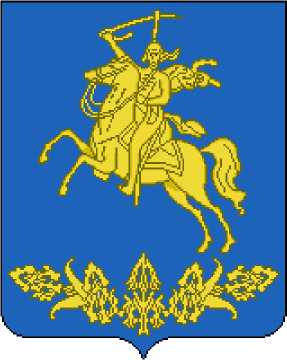 «Схема водоснабжения и водоотведения муниципального
образования Оржицкое сельское поселение
муниципального образования Ломоносовский
муниципальный район Ленинградской области на периодс 2014 по 2035 год»Пояснительная запискаСанкт-Петербург
2014 год2ОглавлениеВведение	7Общие сведения	9Общая характеристика систем водоснабжения и водоотведения	12СХЕМА ВОДОСНАБЖЕНИЯ	14Технико-экономическое состояние централизованных систем водоснабжения
Оржицкого сельского поселения	14Анализ структуры системы водоснабжения	14Описание территорий Оржицкого сельского поселения, неохваченныхцентрализованной системой водоснабжения	15Описание технологических зон водоснабжения	15Описание результатов технического обследования централизованных системводоснабжения	16Описание состояния существующих источников водоснабжения иводозаборных сооружений	16Описание существующих сооружений очистки и подготовки воды, включаяоценку соответствия применяемой технологической схемы водоподготовки
требованиям обеспечения нормативов качества воды	18Описание состояния и функционирования существующих насосных станций	18Описание состояния и функционирования водопроводных сетей системводоснабжения	20Описание существующих технических и технологических проблем вводоснабжении Оржицкого сельского поселения	21Описание централизованной системы горячего водоснабжения сиспользованием закрытых систем горячего водоснабжения, отражающее
технологические особенности указанной системы	221.5 Перечень лиц, владеющих на праве собственности или другом законном
основании объектами централизованной системы водоснабжения	22Направления развития централизованных систем водоснабжения	24Баланс водоснабжения и потребления горячей, питьевой, технической воды	25Общий баланс подачи и реализации воды	25Территориальный водный баланс подачи воды	27Структурный водный баланс реализации воды по группам потребителей 29Сведения о действующих нормах удельного водопотребления населения и офактическом удельном водопотреблении	29Описание системы коммерческого приборного учета воды, отпущенной изсетей абонентам и анализ планов по установке приборов учета	32Анализ резервов и дефицитов производственных мощностей системыводоснабжения поселения	323Прогнозные балансы потребления воды	33Перспективное потребление коммунальных ресурсов в сфере водоснабжения	35Предложения по строительству, реконструкции и модернизации объектовцентрализованных систем водоснабжения	43Предложения по строительству, реконструкции и модернизации линейныхобъектов централизованных систем водоснабжения	49Экологические аспекты мероприятий по строительству и реконструкцииобъектов централизованной системы водоснабжения	53Оценка объемов капитальных вложений в строительство, реконструкцию имодернизацию объектов централизованных систем водоснабжения	54Целевые показатели развития централизованных систем водоснабжения
57СХЕМА ВОДООТВЕДЕНИЯ	59Существующее положение в сфере водоотведения Оржицкого сельского
поселения	59Анализ структуры системы водоотведения	59Описание существующих канализационных очистных сооружений, включая
оценку соответствия применяемой технологической схемы требованиям обеспечения
нормативов качества сточных вод и определение существующего дефицита (резерва)мощностей	60Описание технологических зон водоотведения	60Описание состояния и функционирования системы утилизации осадкасточных вод	61Описание состояния и функционирования канализационных коллекторов исетей и сооружений на них	63Оценка безопасности и надежности централизованных систем водоотведенияи их управляемости	64Оценка воздействия централизованных систем водоотведения наокружающую среду	65Описание территорий Оржицкого сельского поселения, неохваченныхцентрализованной системой водоотведения	66Описание существующих технических и технологических проблем вводоотведении сельского поселения	66Существующие балансы производительности сооружений системы
водоотведения 	 67Баланс поступления сточных вод в централизованную системуводоотведения, с выделением видов централизованных систем водоотведения по
бассейнам канализования очистных сооружений и прямых выпусков	67Оценка фактического притока неорганизованного стока по бассейнамканализования очистных сооружений и прямых выпусков	684Описание системы коммерческого учета принимаемых сточных вод и анализпланов по установке приборов учета	68Результаты анализа ретроспективных балансов поступления сточных вод вцентрализованную систему водоотведения по бассейнам канализования очистных
сооружений и прямых выпусков и расчетным элементам территориального деления, с
выделением зон дефицитов и резервов в каждой из рассматриваемых
территориальных зон	69Результаты анализа гидравлических режимов и режимов работы элементовцентрализованной системы водоотведения (насосных станций, канализационных
сетей) обеспечивающих транспортировку сточных вод от самого удаленного абонента
до очистных сооружений и характеризующих существующие возможности передачи
сточных вод на очистку	70Анализ резервов производственных мощностей и возможности расширениязоны действия очистных сооружений с наличием резерва в зонах дефицита	74Перспективные расчетные расходы сточных вод	76Сведения о годовом ожидаемом поступлении в централизованную системуводоотведения сточных вод	76Структура водоотведения Оржицкого сельского поселения	77Расчет требуемой мощности очистных сооружений исходя из данных оперспективном расходе сточных вод с указанием требуемых объемов приема и
очистки сточных вод, дефицита (резерва) мощностей по зонам действия сооружений
по годам на расчетный срок	79Предложения по строительству, реконструкции и модернизации объектовцентрализованных систем водоотведения	80Сведения об объектах, планируемых к новому строительству дляобеспечения транспортировки и очистки перспективного увеличения объема сточных
вод	  80Сведения о действующих объектах, планируемых к реконструкции дляобеспечения транспортировки и очистки перспективного увеличения объема сточных
вод		 81Сведения о действующих объектах, планируемых к выводу из эксплуатации	81Предложения по строительству и реконструкции линейных объектовцентрализованных систем водоотведения	81Сведения о реконструируемых и планируемых к новому строительствуканализационных сетях, канализационных коллекторах и объектах на них,
обеспечивающих сбор и транспортировку перспективного увеличения объема
сточных вод в существующих районах Оржицкого сельского поселения	81Сведения о реконструируемых и планируемых к новому строительствуканализационных сетях, канализационных коллекторах и объектах на них,
обеспечивающих сбор и транспортировку перспективного увеличения объема
сточных вод во вновь осваиваемых районах города под жилищную, комплексную или
производственную застройку	 825Сведения о реконструируемых и планируемых к новому строительствуканализационных сетях, канализационных коллекторах и объектах на них, для
обеспечения переключения прямых выпусков на очистные сооружения	83Сведения о реконструируемых и планируемых к новому строительствуканализационных сетей, тоннельных коллекторах и объектах на них, для обеспечения
нормативной надежности водоотведения	86Сведения о реконструируемых участках канализационных сети, подлежащихзамене в связи с исчерпанием эксплуатационного ресурса	88Сведения о новом строительстве и реконструкции насосных станций	88Сведения о новом строительстве и реконструкции регулирующихсярезервуаров	89Сведения о развитии систем диспетчеризации, телемеханизации иавтоматизированных системах управления режимами водоотведения на объектах
водоотведения	90Сведения о развитии системы коммерческого учета водоотведения	94Экологические аспекты мероприятий по строительству и реконструкцииобъектов централизованной системы водоотведения	95Сведения о мерах по предотвращению вредного воздействия на водныйбассейн, предлагаемых к новому строительству и реконструкции объектов
водоотведения 	 95Сведения о мерах по предотвращению вредного воздействия на водныйбассейн предлагаемых к новому строительству канализационных	сетей	96Сведения о мерах по предотвращению вредного воздействия на
окружающую среду при реализации мероприятий по утилизации осадка сточных вод	96Целевые показатели водоотведение	976ВведениеСхема водоснабжения и водоотведения муниципального образования Оржицкое
сельское поселение муниципального образования Ломоносовский муниципальный
район Ленинградской области на период с 2014 по 2035 год» выполнена во
исполнение требований Федерального Закона от 07.12.2011 N 416-Ф3 «О
водоснабжении и водоотведении», устанавливающего статус схемы водоснабжения и
водоотведения, как документа, содержащего предпроектные материалы по
обоснованию эффективного и безопасного функционирования систем водоснабжения
и водоотведения, их развития с учетом правового регулирования в области
энергосбережения и повышения энергетической эффективности.Схема водоснабжения и водоотведения Оржицкого сельского поселения
разработана ООО «Энерго-Строй» в соответствии с муниципальным контрактом
01/03/2014 от 31.03.2014 на период 22 года, в том числе на начальный период 2014-
2020 и на последующие пятилетние периоды с расчетным сроком - 2035 год.Цель разработки Схемы водоснабжения и водоотведения - развитие систем
централизованного водоснабжения и водоотведения для существующего и нового
строительства жилищного фонда в период до 2035 г, увеличение объёмов оказания
услуг по водоснабжению и водоотведению при повышении качества оказания услуг, а
также сохранение действующей ценовой политики Оржицкого сельского поселения,
улучшение работы систем водоснабжения и водоотведения, повышение качества
питьевой воды, обеспечение надёжного водоотведения, гарантируемая очистка
сточных вод согласно нормам экологической безопасности и сведение к минимуму
вредного воздействия на окружающую среду.Работа выполнена с учетом требований:Федерального закона от 07.12.2011 N 416-Ф3 «О водоснабжении и
водоотведении»;Постановления Правительства Российской Федерации от 5 сентября 2013 года
N 782 «О схемах водоснабжения и водоотведения»;СП 31.13330.2012 «Водоснабжение. Наружные сети и сооружения»
Актуализированная редакция СНИП 2.04.02.-84* Приказ Министерства
регионального развития Российской Федерации от 29 декабря 2011 года № 635/14;7СП 32.13330.2012 «Канализация. Наружные сети и сооружения».
Актуализированная редакция СНИП 2.04.03-85* Утвержден приказом Министерства
регионального развития Российской Федерации (Минрегион России) от 29 декабря
2011 г. № 635/11 и введен в действие с 01 января 2013 г;Приказ Министерства регионального развития Российской Федерации от 6 мая
2011 года № 204 « О разработке программ комплексного развития систем
коммунальной инфраструктуры муниципальных образований»;Приложение к приказу Министерства регионального развития РФ от 6 мая 2011
г. № 204 «Методические рекомендации по разработке программ комплексного
развития систем коммунальной инфраструктуры муниципальных образований»;СП 10.13130.2009 г. «Системы противопожарной защиты. Внутренний
противопожарный водопровод. Требования пожарной безопасности»;и на основе:исходных данных и материалов, полученных от администрации сельского
поселения, основных ресурсоснабжающих организаций, других организаций и
ведомств;Схема включает первоочередные мероприятия по созданию и развитию
централизованных систем водоснабжения и водоотведения, повышению надежности
функционирования этих систем и обеспечению комфортных и безопасных условий
для проживания людей в Оржицком сельском поселении Ломоносовского
муниципального района Ленинградской области.Мероприятия охватывают следующие объекты системы коммунальной
инфраструктуры:в системе водоснабжения - водонапорные станции, водопроводные сети;в системе водоотведения - магистральные сети водоотведения,
канализационные насосные станции, канализационные очистные сооружения.8Общие сведенияТерритория Оржицкого сельского поселения является частью территории
Ломоносовского района Ленинградской области, граничит:с севера поселение граничит с Гостилицким и Павловским лесничеством;с юго-востока с территорией Ропшинского сельского поселения;с запада и юго-запада с территорией Гостилицкого сельского поселения
Численность населения Оржицкого сельского поселения составляет на 2013 год- 3368 человек.Согласно последним данным, полученным в результате переписи населения,
численность постоянного населения Оржицком сельского поселения составляет на
2013 год - 3368 человек, из них около 82 % граждан трудоспособного возраста, 6,7 %
старше трудоспособного возраста, 11,3 % младше трудоспособного возраста.Анализ динамики численности населения показал, что за период с 1990 по
2013 гг. оно увеличилось на 7,6 % (рисунок 1).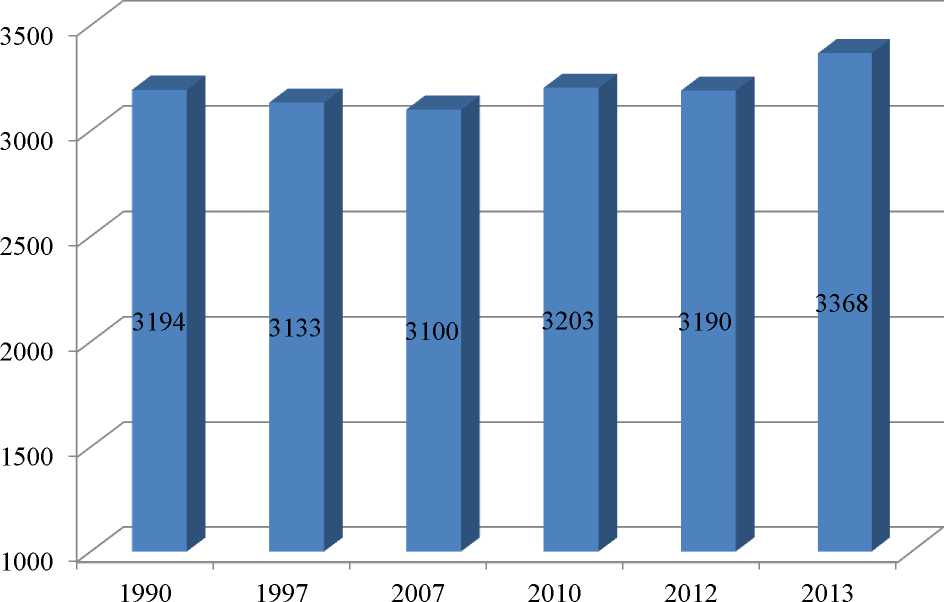 Рисунок 1- Динамика изменения численности населения9В состав муниципального образования Оржицкое сельское поселение входят 6
населённых пунктов: деревни Оржицы, Большое Забородье, Вильповицы, Ильино,
Малое Забородье, Петровское.Основная часть населения проживает в деревне Оржицы.Территория Оржицкого сельского поселения Ломоносовского района
Ленинградской области, определена законом Ленинградской области от 24 декабря
2004 года № 117-ОЗ «Об установлении границ и наделении соответствующим
статусом муниципального образования Ломоносовского муниципального района и
муниципальных образований в его составе».Административное деление Оржицкого сельского поселения с указанием
расчетных элементов территориального деления показано на рисунке 2.Существующая застройка в границах административного деления Оржицкого
сельского поселения на 01.01.2013 г приведена в таблице 1.Таблица № 1 - Существующее административное деление Оржицкого сельского
поселенияРасположение поселения в восточной части Ломоносовского района определяет
мягкий по сравнению с северными и восточными районами Ленинградской области
климат, переходный от континентального к морскому, характеризующийся умеренно
теплым влажным летом и умеренно холодной зимой.Общие сведения о климатических условиях представлены в таблице 2.10НИЗИНСКОЕ
СЕЛЬСКОЕ ПОСЕЛЕНИЕСЕЛЬСКОЕ ПОСЕЛЕНИЕбежицы. ГОСТИЛИЦКОЕ
СЕЛЬСКОЕ ПОСЕЛЕНИЕшшРОПШИНСКОЕ j
СЕЛЬСКОЕ ПОСЕЛЕНИЕПЕНИКОВСКОЕРисунок 2- Административное деление в границах Оржицкого сельского поселения11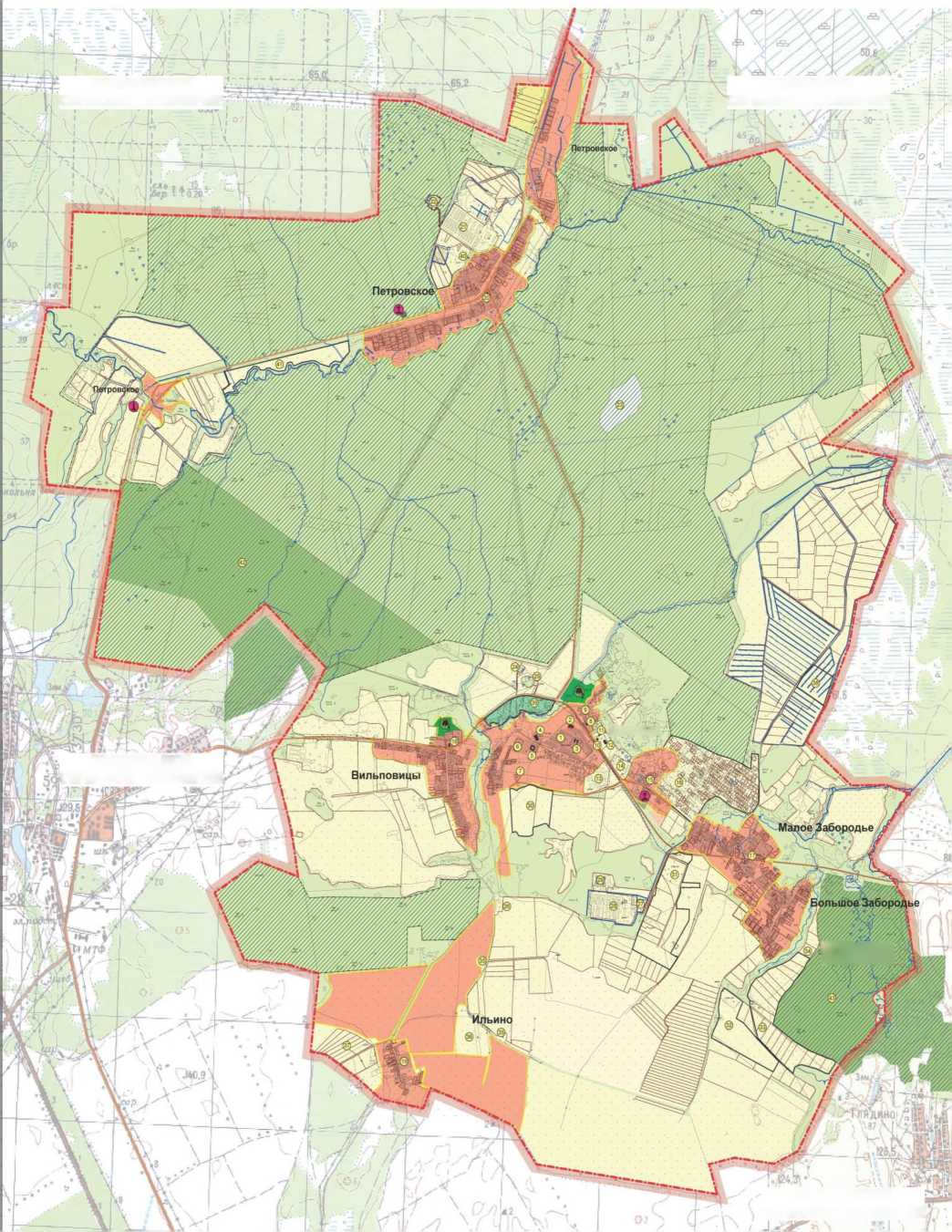 Таблица № 2 - Климатические характеристики территорииОржицкое сельское поселение находится на уступе глинта
между Ропшей и ВильповицамиВ Оржицком сельском поселении жилая застройка представлена застройкой
смешанного типа: индивидуальными жилыми домами и многоквартирными жилыми
домами.Жилой фонд состоит из муниципального (26 дома общей площадью 21420 кв.м)
и частного (128 домов общей площадью 33620 кв.м).Как перспективная, так и сохраняемая жилая застройка предполагает увеличение
существующего показателя заселения до 38 кв.м общей площади на человека, с
соответствующим уменьшением числа проживающих за счет расселения в домах
нового строительства.Общая характеристика систем водоснабжения и водоотведенияИсточником водоснабжения жилой и общественной застройки деревни Оржицы
является собственный водозабор из подземных источников. В состав системы
водоснабжения деревни Оржицы входят:12водонапорная башня (в нерабочем состоянии);тупиковая водопроводная сеть диаметром 100-200 мм.В деревне Вильповицы водоснабжение осуществляется от каптажного
водозабора, находящегося на балансе АО «ИЭК» водопроводной сети
диаметром 200 мм.В деревне Большое Забородье и Малое Забородье водоснабжение
осуществляется от каптажного водозабора находящегося в эксплуатации АО «ИЭК»
водопроводной сети диаметром 200 мм.В деревне Петровское водоснабжение осуществляется от Кронштадтского
водовода находящегося на балансе ГУП «Водоканал Санкт-Петербурга».Водоснабжение деревни Ильино осуществляется локально из колодцев.В Оржицком сельском поселении централизованная система хозяйственно-
бытовой канализации имеется в средне этажной многоквартирной жилой застройке в
деревне Оржицы. Остальные населенные пункты и производственные зоны имеют
локальную хозяйственно-бытовую канализацию со сбросом в водотоки и на рельеф.Канализационные очистные сооружения находятся в не удовлетворительном
состояние.В настоящее время объекты систем водоснабжения и водоотведения
эксплуатируются АО «ИЭК», ГУП «Водоканал Санкт-Петербурга».Данные предприятия предоставляют весь спектр услуг водоснабжения и
водоотведения потребителям поселения, которыми пользуются жители, организации,
предприятия поселения, а также сезонное население.Планируемые к освоению новые площадки под строительство потребуют
дополнительной нагрузки на системы водоснабжения и водоотведения. В связи с этим
необходимы мероприятия для развития и создания централизованных систем
водоснабжения и водоотведения.13СХЕМА ВОДОСНАБЖЕНИЯТехнико-экономическое состояние централизованных систем водоснабжения Оржицкого сельского поселенияАнализ структуры системы водоснабженияВодоснабжение, как отрасль, играет огромную роль в обеспечении
жизнедеятельности сельского поселения и требует целенаправленных мероприятий
по развитию надежной системы хозяйственно-питьевого водоснабжения.В настоящее время на территории Оржицкого сельского поселении имеются
слаборазвитые централизованные системы водоснабжения и водоотведения.Водоснабжение Оржицкого сельского поселения, как и водоснабжение
г. Ломоносова Санкт-Петербурга, Кронштадтского района Санкт-Петербурга
осуществляется за счет использования подземных источников Силурийского плато
(Леволовских (территория Оржицкого сельского поселения), Варваросинских,
Гостилицких (территория Гостилицкого сельского поселения)), вода которых
поступает по самотечным водоводам через резервуары, расположенные на
Гантуловской горе (территория Гостилицкого сельского поселения). Подземные
источники относятся к ордовикскому водоносному горизонту.В Оржицком сельском поселении предусмотрена централизованная система
хозяйственно-питьевого водоснабжения в деревнях Оржицы, Большое Забородье,
Малое Забородье, Вильповицы и Петровское.Общая мощность всех водопроводов и водозаборных сооружений на территории
Оржицкого сельского поселения - 34300 куб. м./сутки, из них:Водопроводные и водозаборные сооружения, находящиеся на балансе ГУП
«Водоканал Санкт-Петербурга» - 32238 куб. м./сутки,Водопроводные и водозаборные сооружения, находящиеся в эксплуатации АО «ИЭК» - 2062 куб.м/сутки (из них законсервировано, в связи с отсутствием
потребности 804 куб. м/ сутки).Общая протяжённость водопроводных сетей по территории Оржицкого
сельского поселения - 19,2 км.Источником водоснабжения жилой и общественной застройки деревень
Оржицы, Большое Забородье, Малое Забородье является собственный водозабор от14двух водозаборов в деревнях Большое Забородье и Ильино. Подача воды в деревни
Оржицы, Большое Забородье, Малое Забородье осуществляется попеременно от
каждого водозабора по 12 часов в сутки, находится в эксплуатации  ресурсоснабжающей организации  АО «ИЭК».Источником водоснабжения жилой застройки деревни Вильповицы является
собственный источник, заключенный в каптажную камеру. Из-за большого перепада
высот от каптажного источника до потребителей водоснабжения установлены две
насосные станции. ВНС №1 подает воду из каптажной камеры до ВНС №2, на
котором установлен консольный насос КМ 80-65-160. Протяженность водопроводных
сетей 2,2 км. Трубы диаметром 50 мм, материал полиэтилен, диаметром 100 мм
материал сталь. Количество водораздаточных колонок -5 единиц.Производительность каптажа - 120 куб.м/сутки.В деревне Петровское водоснабжение осуществляется от Кронштадтского
водовода находящегося на балансе ГУП «Водоканал Санкт-Петербурга» Юго-
Западный филиал. Установлен коммерческий узел учета ДУ-32 мм. Протяженность
водопроводных сетей 1,7 км, диаметр трубы 50 мм, материал полиэтилен. Количество
водораздаточных колонок -5 единиц.Водоснабжение деревни Ильино осуществляется локально из колодцев.Описание территорий Оржицкого сельского поселения,
неохваченных централизованной системой водоснабженияНа данный момент в Оржицком сельском поселении один населенный пункт не
охвачен централизованным водоснабжением - деревня Ильино. Снабжение населения
питьевой водой осуществляется локально из колодцев.Описание технологических зон водоснабженияСистему водоснабжения можно разделить на две зоны:1.	Хозяйственно-питьевой водопровод деревни Оржицы, Вильповицы,Большое Забородье, Малое Забородье. Водоснабжение осуществляется от сетей АО «ИЭК» диаметром труб 100-200 мм.15Хозяйственно-питьевой водопровод д. Петровское. Водоснабжение
осуществляется от сетей филиала «Юго-Западный водоканал» ГУП «Водоканал
Санкт- Петербурга» диаметром труб 50 мм, протяженностью 1,7 км.Описание	результатов	технического	обследованияцентрализованных систем водоснабженияОписание состояния существующих источников водоснабжения и
водозаборных сооружений1. Источником водоснабжения жилой и общественной застройки деревень
Оржицы, Большое Забородье, Малое Забородье является собственный водозабор от
двух водозаборов в деревнях Большое Забородье и Ильино. Подача воды в деревни
Оржицы, Большое Забородье, Малое Забородье осуществляется попеременно от
каждого водозабора по 12 часов в сутки.Водозаборные сооружения деревни Ильино:Вода от четырех скважин подается на водоносную станцию (далее везде ВНС)
две накопительные емкости объемом 200 куб.м. каждая. Хлорируется гипохлоритом натрия и насосами второго подъема подается в деревню Оржицы.Характеристики оборудования водозаборных узлов приведены в таблице 3.Таблица № 3 - Характеристика оборудования водозаборных узловВсе скважины оборудованы погружными насосами с характеристиками ЭЦВ-8-
25-100, производительностью 480 куб.м/сутки, вокруг скважин обозначена санитарно-
защитная зона радиусом 50 метров.16Проекты зон санитарной охраны второго и третьего пояса в настоящее время
отсутствуют.Обеззараживание воды производится гипохлоритом натрия.Законсервированные скважины деревни Ильино:В деревни Ильино законсервировано три скважины общей производительностью
804 куб.м/сутки, находящиеся на статическом уровне воды 15 метров, глубиной 40
метров каждая.При вводе в эксплуатацию законсервированных скважин необходимо:оборудовать погружными насосами,разработать зону санитарной охраны.Все семь скважин (включая три законсервированных) находятся на одном
уровне горизонта 30-40 метров.Общая производительность скважин 1821 куб.м/сутки, из них 1017 куб.м/сутки
действующие, 814 куб.м/ сутки законсервированные.Водозаборные сооружения деревни Большое Забородье:От восходящего родника вода самотеком поступает в контактный резервуар на
ВНС объемом 50 куб. м. Обеззараживание воды производится гипохлоритом натрия.Из контактного резервуара вода насосами подается на котельную
расположенную в деревни Оржицы, и жилые массивы деревни Оржицы. Водопровод
от ВНС до деревни диаметром 150 мм, чугунный, проходит по земельным участкам
находящимся в частной собственности. Находится в ветхом состоянии. Установлено
два насоса основной и резервный, марка К-100-65-250, производительность 2400
куб.м/сутки, напор 80 метров. Привод электродвигателя мощностью 45 Квт, 2900
об/мин.Производительность - 121 куб.м/суткиТак же существует водонапорная башня деревни Оржицы, на сегодняшний день
в нерабочем состоянии, требует реконструкции, балансодержатель не известен.2. Источником водоснабжения жилой застройки деревни Вильповицы
является собственный источник, заключенный в каптажную камеру. Из-за большого
перепада высот от каптажного источника до потребителей водоснабжения17установлены две насосные станции. ВНС №1 подает воду из каптажной камеры до
ВНС №2, на котором установлен консольный насос КМ 80-65-160. Количество
водораздаточных колонок -5 единиц. Производительность каптажа - 120 куб.м/сутки.В деревне Петровское водоснабжение осуществляет АО «ИЭК» от
Кронштадтского водовода находящегося на балансе ГУП «Водоканал Санкт-
Петербурга» Юго-Западный филиал. Количество водораздаточных колонок -5
единиц.Описание существующих сооружений очистки и подготовки воды,
включая оценку соответствия применяемой технологической схемы
водоподготовки требованиям обеспечения нормативов качества водыДействующих станций очистки и подготовки воды (ВОС) на территории
Оржицкого сельского поселения нет. Обеззараживание воды производится гипохлоритом натрия.По данным исследований воды из распределительной сети, выполненных ООО
«Аква Стандарт» в Оржицком сельском поселении, можно сделать вывод о высоком
качестве питьевой воды.Вода в Оржицком сельском поселении соответствует нормативным
требованиям СанПиН 2.1.4.1074-01 «Питьевая вода. Гигиенические требования к
качеству воды централизованных систем питьевого водоснабжения. Контроль
качества».Описание состояния и функционирования существующих насосных
станцийВодоснабжение д. Оржицы осуществляется от двух водозаборов в д. Забородье и
д. Ильино.Водонасосная станция д. Ильино:На станции установлено 2 насоса марки К-100-65-250 (основной и резервный).
Производительность каждого насоса 100 м3/час, напор - 80 м. Год ввода в
эксплуатацию подъема воды - 1973 год.Водонасосная станция д. Забородье:18На станции усыновлено два насоса марки К-100-65-250 (основной и резервный).
Производительность каждого насоса 100 м /час, напор - 80 м.Водонасосные станции д. Вильповицы:Из-за большого перепада высот от каптанажного источника до потребителей
установлены две насосные станции ВНС№1 и ВНС№2.Водонасосная станция №1 подает воду из каптанажной камеры на ВНС№2. На
станции ВНС№1 установлен консольный насос КМ-80-5-160.Водонасосная станция №2 качает воду до потребителя. На станции ВНС№2
установлен консольный насос КМ-80-5-160.Производительность каптажа - 120 куб.м/сутки.Основные данные по существующим водонасосным станциям приведены в
таблице 4.Таблица № 4 - Характеристика оборудования водонасосных станцийГодовое расчетное потребление электроэнергии приводами насосов составляет
66 321 кВт. Повысить КПД насосного оборудования можно с помощью современных
систем регулирования, базирующиеся на использовании частотных преобразователей
на электрических двигателях насосов.Оборудование ВНС находится в удовлетворительном состоянии. В настоящее
время износ зданий, сооружений и оборудования ВНС составляет 34 %.19Описание состояния и функционирования водопроводных сетей
систем водоснабженияСнабжение абонентов холодной питьевой водой надлежащего качества
осуществляется через централизованные системы сетей водопровода. Общая
протяженность водопроводных сетей Оржицкого сельского поселения составляет
19,2 км, в том числе (таблица 5):Таблица № 5 - Характеристика водопроводовВодопроводные сети в Оржицком сельском поселении проложены из чугунных,
стальных, полиэтиленовых трубопроводов диаметром от 50 до 150 мм общей
протяженностью 19,2 км. Износ существующих водопроводных сетей по Оржицкому
сельскому поселению составляет более 97 %.Протяженность сетей ХПВ нуждающихся в замене составляет 1,81 км, в том
числе (таблица 6):Таблица № 6 - Характеристика водопроводов, нуждающихся в заменеДля профилактики возникновения аварий и утечек на сетях водопровода и для
уменьшения объемов потерь проводится своевременная замена запорно-
регулирующей арматуры и водопроводных сетей с истекшим эксплуатационным
ресурсом.Запорно-регулирующая арматура необходима для локализации аварийных
участков водопровода и отключения наименьшего числа жителей и промышленных
предприятий при производстве аварийно-восстановительных работ.20С 2000 года чугунные и стальные трубопроводы заменяются на полиэтиленовые
и изготовленные из ВЧШГ. Современные материалы трубопроводов имеют
значительно больший срок службы и более качественные технические и
эксплуатационные характеристики. Полимерные материалы не подвержены коррозии,
поэтому им не присущи недостатки и проблемы, которые возникают при
эксплуатации металлических труб.На них не образуются различного рода отложения (химические и
биологические), поэтому гидравлические характеристики труб из полимерных
материалов практически остаются постоянными в течение всего срока службы. Трубы
из полимерных материалов почти на порядок легче металлических, поэтому операции
погрузки-выгрузки и перевозки обходятся дешевле и не требуют применения тяжелой
техники, они удобны в монтаже.Благодаря их относительно малой массе и достаточной гибкости можно
проводить замены старых трубопроводов полиэтиленовыми трубами
бестраншейными способами.Функционирование и эксплуатация водопроводных сетей систем
централизованного водоснабжения осуществляется на основании «Правил
технической эксплуатации систем и сооружений коммунального водоснабжения и
канализации», утвержденных приказом Госстроя РФ №168 от 30.12.1999 г. Для
обеспечения качества воды в процессе ее транспортировки производится постоянный
мониторинг на соответствие требованиям СанПиН 2.1.4.1074-01 «Питьевая вода.
Гигиенические требования к качеству воды централизованных систем питьевого
водоснабжения. Контроль качества».Описание существующих технических и технологических проблем в
водоснабжении Оржицкого сельского поселенияВ настоящее время основной проблемой в водоснабжении Оржицкого сельского
поселения является значительный износ сетей водоснабжения. В замене нуждаются
1,81 км водопроводных сетей.Недостаточная оснащенность потребителей приборами учета. Только 23 %
потребителей укомплектованы счетчиками холодной воды. Установка современных
общедомовых приборов учета позволит не только решить проблему достоверной21информации о потреблении воды, но и позволит расширить применение
автоматизированных систем АСОДУ.Централизованным водоснабжением не охвачена большая часть индивидуальной
жилой застройки.На сегодняшний день предписания органов, осуществляющих государственный
надзор, муниципальный контроль, за нарушениями, влияющими на качество и
безопасность воды отсутствуют.Описание централизованной системы горячего водоснабжения с
использованием закрытых систем горячего водоснабжения, отражающее
технологические особенности указанной системыВ настоящее время потребители системы горячего водоснабжения Оржицком
сельского поселения получают горячую воду путем открытого водоразбора.Федеральным законом «О теплоснабжении» №190-ФЗ установлена необходимость перевода существующих открытых схем централизованного ГВС к
закрытым схемам.Для перевода ГВС потребителей с открытой на закрытую схему Оржицкого
сельского поселения предусмотрены следующие мероприятия:В зданиях, подключенных непосредственно к тепловым магистралям с
двухтрубными сетями произвести реконструкцию ИТП потребителей с установкой
водоводяных подогревателей с двухступенчатой схемой подключения и с подводом
холодного водопровода непосредственно к каждому ИТП.1.5 Перечень лиц, владеющих на праве собственности или другом
законном основании объектами централизованной системы водоснабженияВ настоящее время объекты систем водоснабжения и водоотведения
эксплуатируются двумя предприятиями АО «ИЭК» и ГУП «Водоканал Санкт-
Петербурга».22На территории Оржицкого сельского поселения компания АО «ИЭК»
осуществляет централизованное водоснабжение и водоотведение потребителей
деревень Оржицы, Большое Забородье, Малое Забородье, Вильповицы. В эксплуатации организации находятся водопроводные сети, канализационные станции.В сфере водоснабжения - АО «ИЭК» является водоснабжающей
организацией, т.к. осуществляет продажу воды потребителям, и владеет на праве
собственности или ином законном основании водопроводными сетями, посредством
которых осуществляется водоснабжение потребителей.Услуги АО «ИЭК» предоставляются населению, предприятиям и
социальным объектам сельского поселения.С потребителями воды заключены договора.ГУП «Водоканал Санкт-Петербурга».Государственное	унитарное	предприятие «Водоканал	Санкт-Петербурга» обеспечивает услугами водоснабжения и канализования жителей
Петербурга - 5 миллионов человек, а также десятки тысяч предприятий и
организаций города.На территории Оржицкого сельского поселения компания ГУП «Водоканал
Санкт-Петербурга» осуществляет централизованное водоснабжение потребителей д.
Петровское. В сфере водоснабжения - ГУП «Водоканал Санкт-Петербурга» является
водоснабжающей организацией, т.к. осуществляет продажу воды потребителям, и владеет на праве собственности или ином законном основании водопроводными
сетями, посредством которых осуществляется водоснабжение потребителей.С потребителями воды заключены договора.23Направления развития централизованных систем водоснабженияСогласно данным, полученным от администрации Оржицкого сельского
поселения, предусматривается дальнейшее развитие централизованной системы
водоснабжения.Система водоснабжения принимается централизованная, объединенная
хозяйственно-питьевая.Водоснабжение Ожицкого сельского поселения планируется осуществлять от
подземных источников каптажей водовода, расположенного у юго-западной границы
деревни Оржицы, кроем деревни Петровское, которая питается от Кронштадского
водопровода. Территория разделена на две зоны:от сетей АО «ИЭК» осуществляется подача воды на 1-ю зону - деревня
Оржицы, деревня Вильповицы, деревня Большое Забородье, деревня Малое
Забородье;от сетей филиал «Юго-Западный водоканал» ГУП «Водоканал Санкт-
Петербурга» осуществляется подача воды на 2-ую зону - деревня Петровское.Использование как источника водоснабжения объектов капитального строительства на территории муниципального образования, существующих
Кронштадтского и Ломоносовского водоводов - объектов регионального значения.Использование как источника водоснабжения объектов капитального строительства на территории муниципального образования, существующей ветки
Ломоносовского водовода - объект регионального значения.Использование повысительной насосной станции с водопроводными
очистными сооружениями и резервуарами чистой воды в зоне инженерной
инфраструктуры у д. Оржицы (южная граница).Использование водозаборных насосных станций у д. Вильповицы (вдоль
дороги Оржицы-Вильповицы).В сельском поселение предусматривается активное развитие деревень Оржицы,
Ильино, Большое Забородье, Малое Забородье, Вильповицы, Петровское (малоэтажная, средне этажная  жилая застройка, индивидуальные жилые дома, застройка для ведения садоводства и дачного хозяйства).24         Проектная численность населения к расчетному
сроку составит 14,379 тыс. человек, общая площадь жилищного фонда на расчетный
срок составит 611,55 тыс. кв. м. Расчеты объемов жилья произведены на базе
показателей по типам новой застройки:Многоэтажная многоквартирная застройка - преимущественно 2-4-этажные
здания. Плотность заселения - 50-115 чел/га.Средне этажная многоквартирная застройка - преимущественно 4-5 этажные
здания. Плотность заселения - 100-125 чел/га.Для индивидуальной жилой застройки  принята застройка индивидуальными
одноквартирными отдельно стоящими жилыми домами с земельными участками не
менее 0,1 га, застройки сблокированными 1-3 этажными жилыми домами с
земельными участками не менее 0,025 га и плотностью населения - 15-25 чел./га.Жилая застройка для ведения садоводства и дачного хозяйства - зоны
предназначенные для ведения садоводства и дач с земельными участками не менее
0,06 га.В целом по населенному пункту средний показатель жилищной обеспеченности
на перспективу составит 38 кв.м. общей площади на одного человека.Баланс водоснабжения и потребления горячей, питьевой,
технической водыОбщий баланс подачи и реализации водыОбщий водный баланс подачи и реализации воды имеет следующий вид
(таблица 7):Таблица № 7 - Общий баланс подачи и реализации воды Оржицкого сельского
поселения25Объем реализации холодной воды в 2013 году составил 108,233 тыс.м3.На протяжении последних лет наблюдается тенденция к рациональному и
экономному потреблению холодной воды и, следовательно, снижению объемов
реализации всем категориям потребителей холодной воды.Для сокращения и устранения непроизводительных затрат и потерь воды
ежемесячно производится анализ структуры, определяется величина потерь воды в
системах водоснабжения, оцениваются объемы полезного водопотребления, и
устанавливается плановая величина объективно неустранимых потерь воды.Важно отметить, что наибольшую сложность при выявлении аварийности
представляет определение размера скрытых утечек воды из водопроводной сети. Их
объемы зависят от состояния водопроводной сети, возраста, материала труб,
грунтовых и климатических условий и ряда других местных условий.Неучтенные и неустранимые расходы и потери из водопроводных сетей можно
разделить:1. Полезные расходы:расходы на технологические нужды водопроводных сетей, в том числе:чистка резервуаров;промывка тупиковых сетей;на дезинфекцию, промывку после устранения аварий, плановых замен;расходы на ежегодные профилактические ремонтные работы, промывки;промывка канализационных сетей;тушение пожаров;испытание пожарных гидрантов.26организационно-учетные расходы, в том числе:не зарегистрированные средствами измерения;не учтенные из-за погрешности средств измерения у абонентов;не зарегистрированные средствами измерения квартирных водомеров;не учтенные из-за погрешности средств измерения НС II подъема.2. Потери из водопроводных сетей:потери из водопроводных сетей в результате аварий;скрытые утечки из водопроводных сетей;утечки из уплотнения сетевой арматуры;утечки через водопроводные колонки;расходы на естественную убыль при подаче воды по трубопроводам;утечки в результате аварий на водопроводных сетях, которые находятся на
балансе абонентов до водомерных узлов.Территориальный водный баланс подачи водыСтруктура годового потребления воды по отдельным населенным пунктам
Оржицкого сельского поселения представлена в таблице 8 и на диаграмме рисунка 3.Таблица № 8 - Потребление воды по отдельным населенным пунктам Оржицкого
сельского поселения27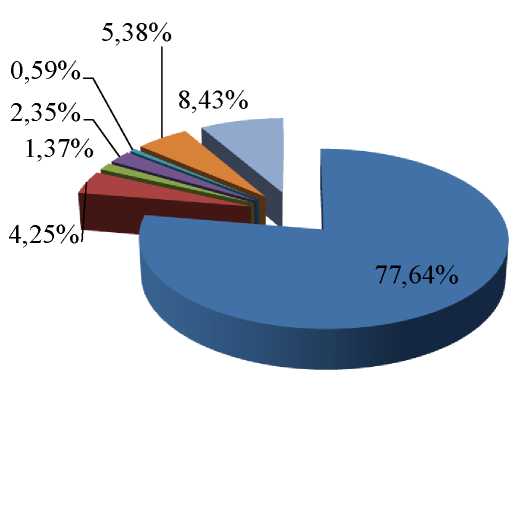 д. Оржицыд. Вильповицыд. Большое Забородьед. Малое Забородьед. Ильинод. ПетровскоеСадовододствоРисунок 3- Структура потребления воды по административным районам
Оржицкого сельского поселенияПотребление воды потребителями деревень Оржицы, Вильповицы, Петровское
составляет 77,64%, 5,38% и 4,25% (соответственно) от общего потребления воды. На
долю потребителей деревень Малое Забородье и Большое Забородье приходится
менее 3% общего потребления воды в Оржицком сельском поселении.Структура максимального потребления воды по отдельным населенным пунктам
Оржицкого сельского поселения представлена в таблице 9Таблица № 9 - Максимальное значение потребления воды по отдельным населенным
пунктам Оржицкого сельского поселения28Структурный водный баланс реализации воды по группам
потребителейСтруктура потребления воды по отдельным видам потребителей Оржицкого
сельского поселения представлена в таблице 10 и на диаграмме рисунка 4.Таблица № 10 - Потребление воды по отдельным видам потребителей Оржицкого
сельского поселения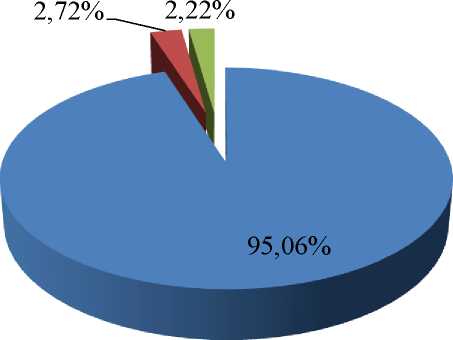 НаселениеБюджетПрочиеРисунок 4- Структура потребления воды по отдельным категориям
потребителей Оржицкое сельского поселенияОсновными потребителями воды в Оржицком сельском поселении является
население (95,06 %). На бюджетную сферу и прочих потребителей приходится 2,72
% и 2,22 % соответственно от общего потребления воды.Сведения о действующих нормах удельного водопотребления
населения и о фактическом удельном водопотребленииВ настоящее время в Оржицком сельском поселении действуют нормы
удельного водопотребления, утвержденные постановлением Правительства29Ленинградской области от 11.02.2013 №25 «Об утверждении нормативовпотребления коммунальных услуг по электроснабжению, холодному и горячему
водоснабжению, водоотведению гражданами, проживающими в многоквартирных
домах или жилых домах на территории Ленинградской области при отсутствии
приборов учета» (таблица 11).   Таблица № 11 Нормативы потребления холодного водоснабжения, м /чел30Жилой фонд населенных пунктов Оржицкого сельского поселения состоит из 26
многоквартирных домов и 128 частных домов. Обеспеченность общедомовыми
приборами учета в 2013 году находится на уровне 23 %.По этой причине достоверный приборный мониторинг фактического
водопотребления населения произвести не возможно.В 2013 году общее количество проживающих в Оржицком сельском поселении и
имеющих водоснабжение составляло 3368 человек. Исходя из общего количества
реализованной воды населению 108,233 тыс.м3, удельное потребление холодной воды
равно значению 0,088 м /сут. на одного человека. Данные показатели не превышают
установленных норм.31Описание системы коммерческого приборного учета воды,
отпущенной из сетей абонентам и анализ планов по установке приборов учетаСогласно ФЗ №261 «Об энергосбережении и повышении энергетической
эффективности и о внесении изменений в отдельные законодательные акты
Российской Федерации» статья 13 часть 1 производимые, передаваемые,
потребляемые энергетические ресурсы подлежат обязательному учету с применением
приборов учета используемых энергетических ресурсов.Обеспеченность общедомовыми приборами учета в Оржицком сельском
поселении в 2013 году составляет 23 %.Приоритетными группами потребителей, для которых требуется решение задачи
по обеспечению коммерческого учета, являются: бюджетная сфера и жилищный
фонд.Для обеспечения 100 % оснащенности необходимо выполнять мероприятия в
соответствии с 261-ФЗ «Об энергосбережении и о повышении энергетической
эффективности и о внесении изменений в отдельные законодательные акты
Российской Федерации».Анализ резервов и дефицитов производственных мощностей
системы водоснабжения поселенияСогласно сведения, полученным от администрации Оржицкого сельского
поселения до 2035 года предусматривает увеличение доли жилого фонда в 11,4 раза
от существующего жилого фонда застройки сельского поселения.По данным предусматривается ежегодный прирост площади жилой застройки в
объеме: на первую очередь 554,38 тыс. м2 и 31,13 тыс. м2 за расчетный срок.Прогнозные приросты строительных фондов по отдельным населенным
пунктам, входящим в состав Оржицкого сельского поселения представлены в
таблице 12.32Таблица № 12 - Приросты строительных фондов по административным районам
Оржицкого сельского поселения, тыс. м2При этом суммарное потребление холодной воды будет расти по мере
присоединения к сетям водоснабжения новых жилых домов планируемых к застройке
в существующих или вновь образуемых кварталах Оржицкого сельского поселения.Запас производственной мощности насосных станций представлен в таблице 15.Прогнозные балансы потребления водыВ таблицах 13 и 14 приведены прогнозируемые объемы воды (среднесуточные и
максимальные), планируемые к потреблению по годам рассчитанные на основании
расхода воды в соответствии со СНиП 2.04.02-84 и СНиП 2.04.01-85, а также исходя
из текущего объема потребления воды населением и его динамики с учетом
перспективы развития и изменения состава и структуры застройки.33Таблица № 13 - Значения расчетного потребления воды (среднесуточное) поадминистративным районам Оржицкого сельского поселения, м3/сутТаблица № 14 - Запас производственных мощностей водонасосной станции и
водозаборной станции34Перспективное потребление коммунальных ресурсов в сфере
водоснабженияСведения о фактическом и ожидаемом потреблении водыФактическое потребление воды за 2013 года составило 108,223 тыс.м /год, в
средние сутки 0,29 тыс.м /сут., в сутки максимального водоразбора 0,35 тыс.м3/сут. К
2035 году ожидаемое потребление составит 2951,72 тыс.м3/год, в средние сутки 9,737
тыс.м3/сут, в максимальные сутки расход составил 11,68 тыс.м.куб.Описание территориальной структуры потребления водыСтруктура перспективного территориального баланса представлена в таблице 16
и на диаграмме рисунка 5.Таблица № 15 - Перспективное потребление воды по отдельным населенным пунктам
Оржицкого сельского поселения35Основная доля перспективного водопотребления приходится на д. Оржицы
(29,24 %), д. Ильино (18,56 %) и Садоводство (30,32 %). На все остальные населенные
пункты Оржицкого сельского поселения приходится не более 7 % от общего
потребления воды по поселению.30,32%6,37%4,91%д. Оржицыд. Вильповицы
4,81% д. Большое Забородьед. Малое Забородьед. Ильинод. ПетровскоеСадоводство5,80%Рисунок 5- Структура перспективного потребления воды по отдельным
населенным пунктам Оржицкого сельского поселенияПрогноз расходов воды на водоснабжение по типам абонентовОценка перспективных расходов воды с учетом перехода с 2022 года на
закрытую систему теплоснабжения представлена в таблице 16. Прогноз основывался
на данных полученных от администрации Оржицкого сельского поселения.На диаграмме рисунка 8 приведено распределение присоединяемой нагрузки
(м3/сут) вновь построенных жилых домов по годам в разрезе населенных пунктов
Оржицкого сельского поселения.Перспективное потребление воды по отдельным категориям потребителей
Оржицкого сельского поселения приведено в таблице 1 7.36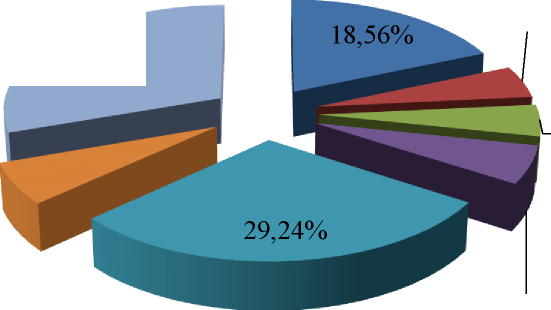 К 2035 году изменяется процентное соотношение по потреблению воды между
отдельными категориями потребителей. На долю населения будет приходиться 64,86
% потребления воды, 31,02 % потребления составят прочие потребители и доля
бюджетных потребителей составит 4,12%.Таблица № 16 - Значения расчетного потребления воды (среднесуточное) по административным районам Оржицкого сельского поселения с учетом перевода на закрытую схему теплоснабжения, м3/сутТаблица № 17 - Значения расчетного потребления воды (среднесуточное) по отдельным категориям потребителей с учетом перевода на закрытую схему теплоснабжения, м3/сут37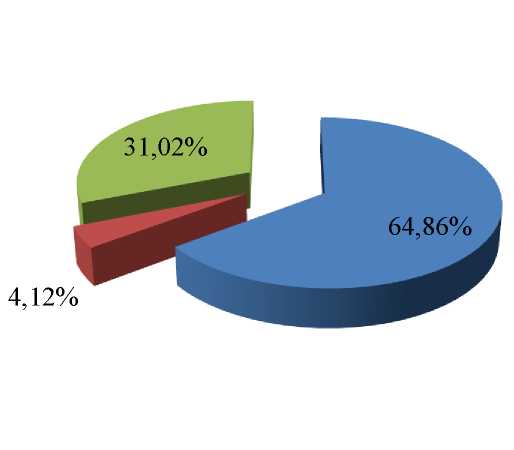 НаселениеБюджетПрочиеРисунок 6 - Структура перспективного потребления воды по отдельным
категориям потребителей Оржицкое сельского поселения3000250020001500210005000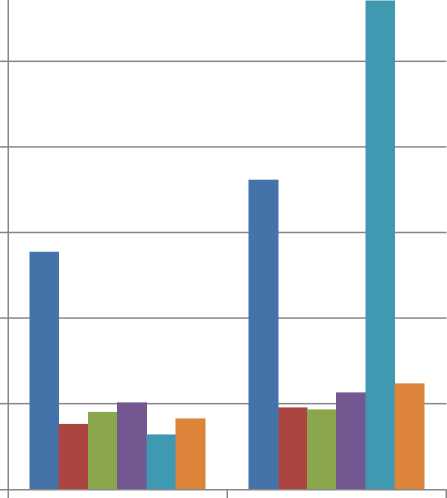 2020	2035д. Оржицыд. Вильповицыд. Большое Забородьед. Малое Забородьед. Ильинод. ПетровскоеРисунок 7- Распределение присоединяемой нагрузки вновь построенных
жилых домов по отдельным населенным пунктам Оржицкого сельскогопоселения38Сведения о фактических и планируемых потерях воды при ее
транспортировкеВ 2013 году потери воды в сетях ХПВ составили 51,189 тыс.м. или 22 % от
суммарного отпуска воды по Оржицкому сельскому поселению.Внедрение мероприятий по энергосбережению и водосбережению позволит
снизить потери воды, сократить объемы водопотребления, снизить нагрузку на
водопроводные станции, повысив качество их работы, и расширить зону
обслуживания при жилищном строительстве.Перспективные водные балансыОбщий водный баланс подачи и реализации воды в 2035 году имеет следующий
вид (таблица 18):Таблица № 18 - Общий баланс подачи и реализации воды Оржицкого сельского
поселения на 01.01.2036Годовое потребление воды по отдельным населенным пунктам Оржицкого
сельского поселения представлено в таблице 19 и рисунке 8.39Таблица № 19 - Планируемое потребление воды по отдельным населенным пунктам
Оржицкого сельского поселения на 01.01.2036Структурное годовое потребление воды по Оржицкому сельскому поселению
представлено в таблице 20 и рисунке 9.Таблица № 20 - Планируемое годовое потребление воды по отдельным видам
потребителей Оржицкого сельского поселения на 01.01.2036407,52%.5,80%5,68%6,85%д. Оржицы
д. Вильповицы
д. Большое Забородье
д. Малое Забородье
д. Ильино
д. Петровское
СадоводствоРисунок 8- Структура годового потребления воды по отдельным
населенным пунктам Оржицкого сельского поселения на 01.01.2036 г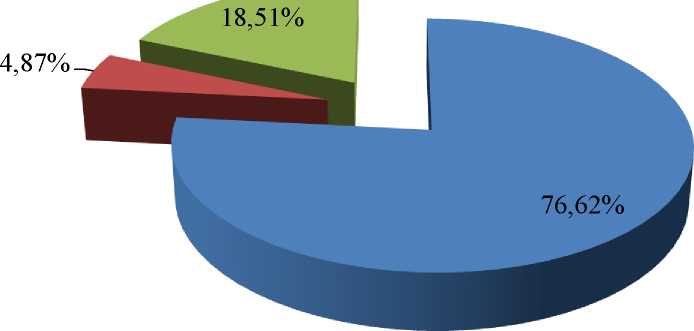 НаселениеБюджетПрочиеРисунок 9- Структура годового потребления воды по отдельным видам
потребления Оржицкого сельского поселения на 01.01.2036 г41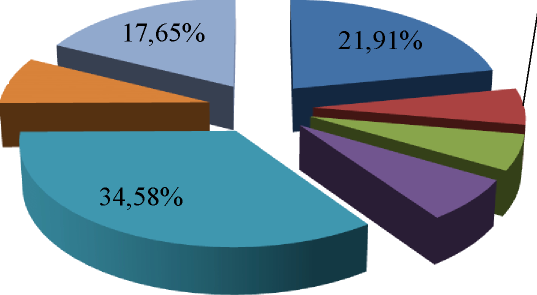 Расчет требуемой мощности водозаборных и очистных сооружений
исходя из данных о перспективном потреблении и величины неучтенных
расходов и потерь воды при ее транспортировке, с указанием требуемых
объемов подачи и потребления воды, дефицита (резерва) мощностей по зонам
действия сооружений по годам на расчетный срокИсходя из анализа перспективных нагрузок потребителей системы
водоснабжения Оржицкого сельского поселения, следует, что максимальное
потребление воды будет в 2035 году. С учетом этого максимального потребления в
схеме водоснабжения были определены дефициты (резервы) мощностей
существующих насосных станций (таблица 21).Таблица № 21 - Резерв (дефицит) производственных мощностей водонасосной станции
и водозаборной станции для покрытия перспективных нагрузок
потребителей Оржицкого сельского поселенияИз расчетов видно, что при прогнозируемой тенденции к подключению новых
потребителей, при существующих мощностях водозабора в д. Ильино имеется
дефицит по производительностям основного технологического оборудования (94 %).
Существующая ВНС д. Ильино не способна обеспечить требуемую подачу воды в
микрорайоны новой застройки.42Решение по определению гарантирующей организацииВ соответствии со статьей 8 Федерального закона от 07.12.2011 N 416-Ф3 «О
водоснабжении и водоотведении» Правительство Российской Федерации
сформировало новые Правила организации водоснабжения, предписывающие
организацию единых гарантирующих организаций (ЕГО).Организация, осуществляющая холодное водоснабжение и (или) водоотведение
и эксплуатирующая водопроводные и (или) канализационные сети, наделяется
статусом гарантирующей организации, если к водопроводным и (или)
канализационным сетям этой организации присоединено наибольшее количество
абонентов из всех организаций, осуществляющих холодное водоснабжение и (или)
водоотведение.Органы местного самоуправления поселений, городских округов для каждой
централизованной системы холодного водоснабжения и (или) водоотведения
определяют гарантирующую организацию и устанавливают зоны ее деятельности.На основании выше статус ЕГО присвоен АО «ИЭК» - в деревнях Оржицы, Большое Забородье, Вильповицы, Малое Забородье., д. Петровское.Предложения по строительству, реконструкции и модернизации
объектов централизованных систем водоснабженияСведения об объектах, предлагаемых к новому строительствуВ перспективе развития Оржицкого сельского поселения предусматривается
100%-ное обеспечение централизованным водоснабжением существующих и
планируемых объектов капитального строительства.Водопроводные сети необходимо предусмотреть для 100 %-го охвата всей
территории сельского поселения. Прокладку новых сетей рекомендуется
осуществлять с одновременной заменой старых сетей.Увеличение водопотребления планируется для комфортного и безопасного
проживания населения.Система водоснабжения принимается централизованная, объединенная
хозяйственно-питьевая.43Планируется совместное строительство головной повысительной насосной
станции (ПВНС «Оржицкое») с водопроводными очистными сооружениями и
резервуарами чистой воды в зоне инженерной инфраструктуры у деревни
Вильповицы.Использование существующего подключения к коммунальной
водопроводной сети и распределительной водопроводной сети муниципального
образования Оржицкое сельское поселение, для деревень Ильино, Оржицы, Малое и
Большое Забородье .Строительство магистрального водовода В1 водоснабжения потребителей
муниципального образования Оржицкое сельское поселение.Реконструкция существующей распределительной водопроводной сети с
подключением водопотребителей.Разработка проектов зон санитарной охраны для существующих подземных и
поверхностных источников питьевого водоснабжения.Строительство распределительной водопроводной сети в деревнях.Строительство распределительной водопроводной сети на сформировавшихся
территориях дачных и садоводческих партнерств.44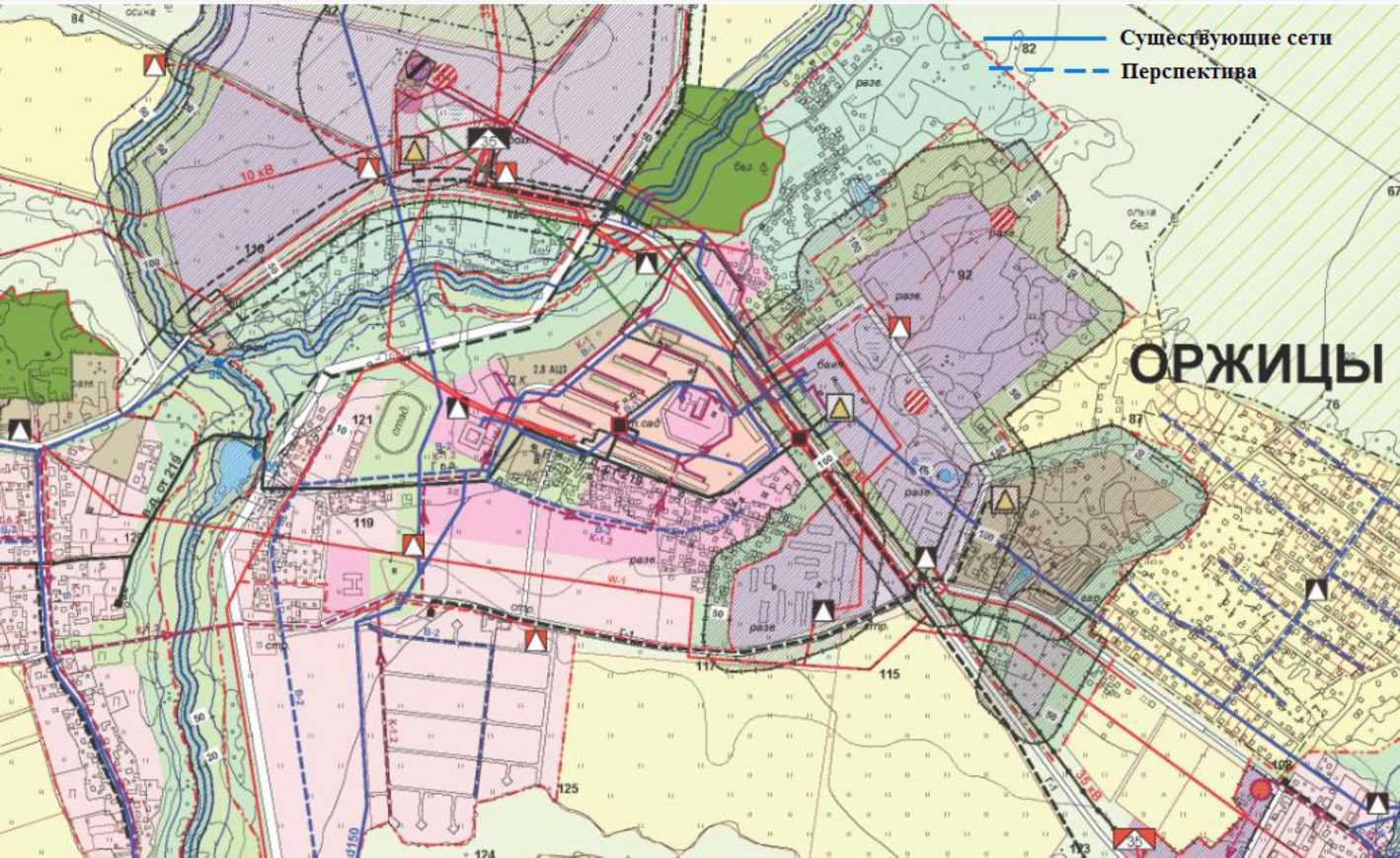 Рисунок 12- Схема прокладки существующего и перспективного водовода в д. Оржицы45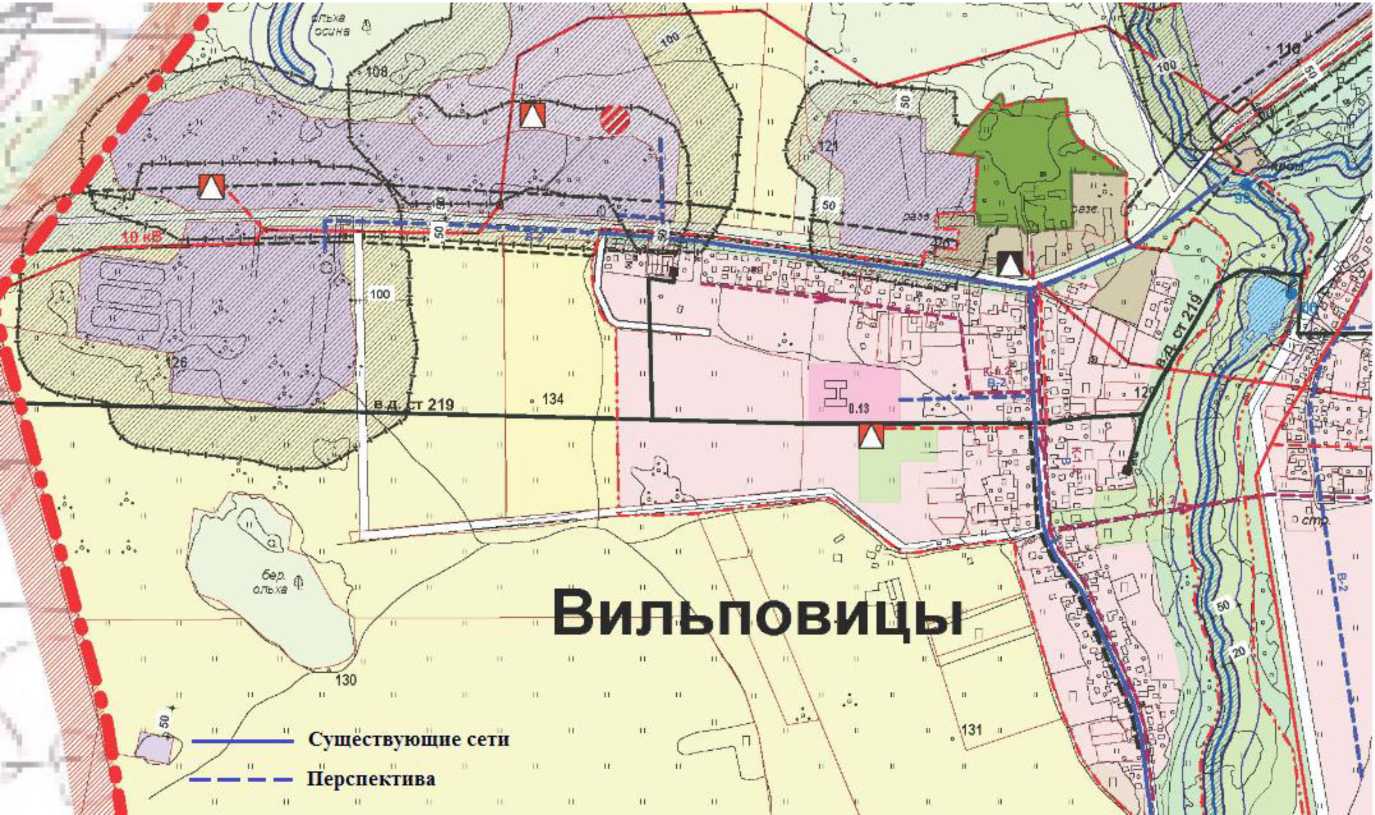 Рисунок 13- Схема прокладки существующего и46перспективного водовода в д,Вильповицы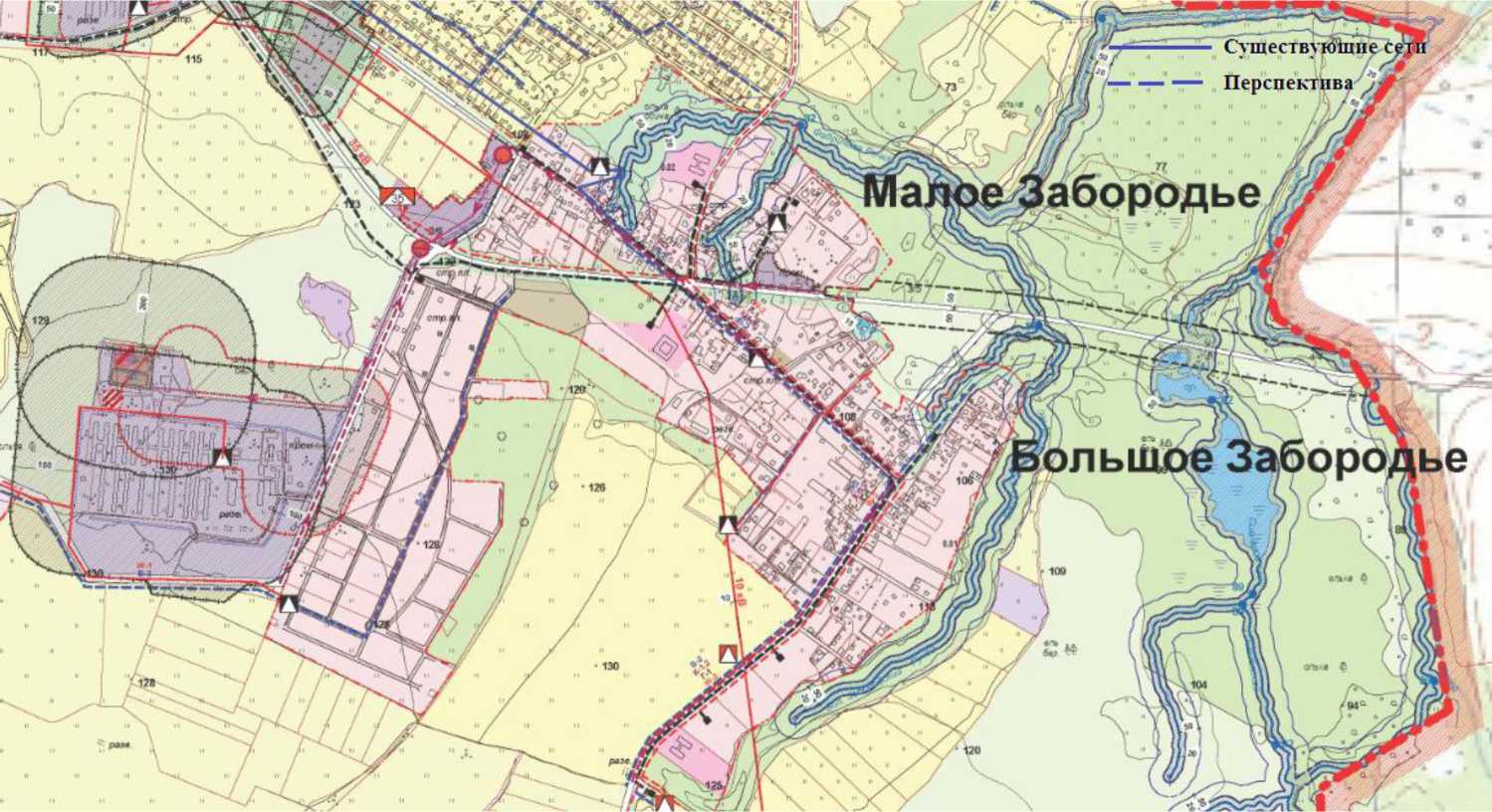 Рисунок 14- Схема прокладки существующего и перспективного водовода в д. Большие Забородье, д. Малое Забородье47IРисунок 15- Схема прокладки существующего и перспективного водовода в д. Ильино48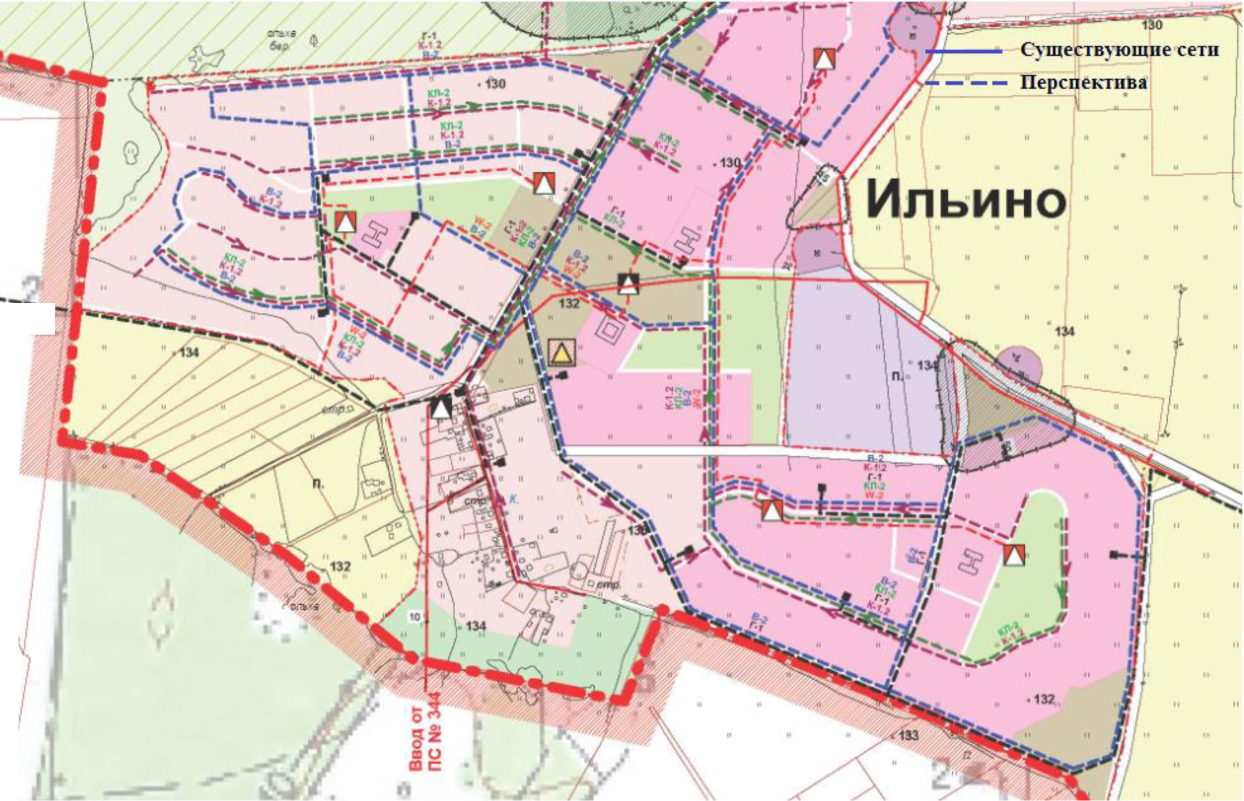 Сведения о действующих объектах, предлагаемых к реконструкции
для обеспечения перспективной подачи в сутки максимального
водопотребленияОсновное технологическое оборудование водонасосных станций имеет
значительный износ, кроме этого насосное оборудование не оснащено системой
автоматического регулирования. Для повышения надежности и стабильности работы
насосной станции рекомендуется замена существующего насосного оборудования на
современное, оснащенное частотным приводом и имеющее аналогичные
установленному оборудованию технические характеристики.Сведения о действующих объектах, предлагаемых к выводу из
эксплуатацииВывод из эксплуатации существующих насосных станций и водозаборных
сооружений в Оржицком сельском поселении не планируется.Предложения по строительству, реконструкции и модернизации
линейных объектов централизованных систем водоснабженияСведения о реконструируемых и предлагаемых к новому
строительству магистральных водопроводных сетях, обеспечивающих
перераспределение основных потоков из зон с избытком в зоны с дефицитом
производительности сооружений:Согласно данным, полученным от администрации Оржицкого сельского
поселения планируется строительство магистрального водовода В1 водоснабжения
потребителей муниципального образования Оржицкое сельское поселение.Сведения о реконструируемых и предлагаемых к новому
строительству магистральных водопроводных сетях, для обеспечения
перспективных изменений объема водоразбора во вновь осваиваемых районах
поселения под жилищную, комплексную и производственную застройку:Замена участка трубопровода Ду 40 мм д. Оржицы - 300 м.п.Замена участка трубопровода Ду 50 мм в д. Вильповицы - 850 м.п.49Прокладка трубопровода от ВНС д .Забородье в обход садоводства «Флора» -
660 м.п.Совместное строительство головной повысительной насосной станции
(ПВНС «Оржицкое») с водопроводными очистными сооружениями и резервуарами
чистой воды в зоне инженерной инфраструктуры у деревни Вильповицына первую очередь - 3 300 куб. м / сут;
на расчетный срок - 28 000 куб. м / сут.Строительство магистрального	водовода В1 водоснабженияпотребителей муниципального образования Оржицкое сельское поселение.Реконструкция существующей распределительной водопроводной сети с
подключением водопотребителей.Строительство распределительной водопроводной сети д. ИльиноСтроительство распределительной водопроводной сети д. ВильповицыСтроительство распределительной водопроводной сети д. Большое
ЗабородьеСтроительство распределительной водопроводной сети д. Малое
ЗабородьеСтроительство распределительной водопроводной сети в д. ОржицыСтроительство распределительной водопроводной сети в д. ПетровскоеСтроительство распределительной водопроводной сети на
сформировавшихся территориях дачных и садоводческих партнерств.Данные по характеристикам новых водопроводных сетей, планируемых к
строительству,  приведены в таблице 22.50Таблица № 22 - Оценка капитальных вложений в новое строительство,реконструкцию и модернизацию объектов централизованных систем
водоснабжения, млн. руб.51523.11.	Экологические аспекты мероприятий по строительству иреконструкции объектов централизованной системы водоснабженияВсе мероприятия, направленные на улучшение качества питьевой воды, могут
быть отнесены к мероприятиям по охране окружающей среды и здоровья населения
сельского поселения. Эффект от внедрения данных мероприятий - улучшения
здоровья и качества жизни граждан.Сведения о мерах по предотвращению вредного воздействия на водный бассейн предлагаемых к новому строительству и реконструкции
объектов централизованной системы водоснабжения при утилизации промывных водИзвестно, что одним из постоянных источников концентрированного
загрязнения поверхностных водоемов являются сбрасываемые без обработки воды,
образующиеся в результате промывки фильтровальных сооружений станций
водоочистки. Находящиеся в их составе взвешенные вещества и компоненты
технологических материалов, а также бактериальные загрязнения, попадая в водоем,
увеличивают мутность воды, сокращают доступ света в глубину, и, как следствие,
снижают интенсивность фотосинтеза, что в свою очередь приводит к уменьшению
сообщества, способствующего процессам самоочищения.В Оржицком сельском поселении нет действующих водоочистных сооружений
(обеззараживание воды производится гипохлоритом натрия УФ-облучением) и их
строительство не планируется.Сведения по предотвращению вредного воздействия на
окружающую среду при реализации мероприятий по снабжению и хранению
химических реагентов, используемых в водоподготовке (хлор и др.)В Оржицком сельском поселении нет действующих водоочистных сооружений
(обеззараживание воды производится гипохлоритом натрия или УФ-облучением).Согласно данным полученным от администрации Оржицкого сельского
поселения планируется строительство с водопроводными очистными сооружениями и
резервуарами чистой воды в зоне инженерной инфраструктуры у деревни
Вильповицы.533.12. Оценка объемов капитальных вложений в строительство,
реконструкцию и модернизацию объектов централизованных систем
водоснабженияДля реализации предложений по развитию системы водоснабжения по
предварительным подсчетам потребуется вложения инвестиций в размере 370,144
млн. руб. (таблица 23).По предварительным подсчетам на совместное строительство головной
повысительной насосной станции (ПВНС «Оржицкое») с водопроводными
очистными сооружениями и резервуарами чистой воды в зоне инженерной
инфраструктуры у деревни Вильповицы понадобиться 534,65 млн.руб.Всего по предварительным подсчетам на развитие системы водоснабжения
Оржицкого сельского поселения понадобиться 904,794 млн.руб.Финансирование мероприятий по строительству, реконструкции и техническому
перевооружению системы водоснабжения может осуществляться из двух основных
групп источников: бюджетных и внебюджетных.Бюджетное финансирование указанных проектов осуществляется из бюджета
Российской Федерации, бюджетов субъектов Российской Федерации и местных
бюджетов в соответствии с Бюджетным кодексом РФ и другими нормативно-
правовыми актами.Дополнительная государственная поддержка может быть оказана в соответствии
с законодательством о государственной поддержке инвестиционной деятельности, в
том числе при реализации мероприятий по энергосбережению и повышению
энергетической эффективности.Внебюджетное финансирование осуществляется за счет собственных средств
водоснабжающих предприятий, состоящих из прибыли и амортизационных
отчислений.В соответствии с действующим законодательством и по согласованию с
органами тарифного регулирования в тарифы водоснабжающих организаций может
включаться инвестиционная составляющая, необходимая для реализации указанных
выше мероприятий.Прибыль. Чистая прибыль предприятия - один из основных источников
инвестиционных средств на предприятиях любой формы собственности.54Амортизационные фонды. Амортизационный фонд - это денежные средства,
накопленные за счет амортизационных отчислений основных средств (основных
фондов) и предназначенные для восстановления изношенных основных средств и
приобретения новых.В современной отечественной практике амортизация не играет существенной
роли в техническом перевооружении и модернизации фирм, вследствие того, что этот
фонд на поверку является чисто учетным, «бумажным». Наличие этого фонда не
означает наличия оборотных средств, прежде всего денежных, которые могут быть
инвестированы в новое оборудование и новые технологии.Государственная поддержка в части тарифного регулирования позволяет
включить в инвестиционные программы теплоснабжающих организаций проекты
строительства и реконструкции теплоэнергетических объектов, при этом
соответствующее тарифное регулирование должно обеспечиваться на всех трех
уровнях регулирования: федеральном, уровне субъекта Российской Федерации и на
местном уровне.Суммарные финансовые потребности для проведения мероприятий по развитию
водоснабжения составляет в среднем - 42 млн. рублей в год.При существующих тарифах ни одно водоснабжающее предприятие Оржицкого
сельского поселения,  не в состоянии выполнить замену изношенных сетей за свой
счет.Реализация мероприятий должна производиться с привлечением средств из
Федерального и местного бюджета, а также с привлечением долгосрочных кредитов.55Таблица № 23 - Оценка капитальных вложений в новое строительство,реконструкцию и модернизацию объектов централизованных систем
водоснабжения, млн.руб563.13. Целевые показатели развития централизованных систем
водоснабженияПринципами развития централизованной системы водоснабжения Оржицкого
сельского поселения являются:-постоянное улучшение качества предоставления услуг водоснабжения
потребителям (абонентам);-удовлетворение потребности в обеспечении услугой водоснабжения новых
объектов капитального строительства;-постоянное совершенствование схемы водоснабжения на основе
последовательного планирования развития системы водоснабжения, реализации
плановых мероприятий, проверки результатов реализации и своевременной
корректировки технических решений и мероприятийОсновными задачами, решаемыми при разработке схемы развития системы
водоснабжения Оржицкого сельского поселения, являются:-реконструкция и модернизация водопроводной сети, повышения надежности
водоснабжения и снижения аварийности;-замена запорной арматуры на водопроводной сети с целью обеспечения
исправного технического состояния сети, бесперебойной подачи воды потребителям;реконструкция водопроводных сетей с устройством отдельных водопроводных
вводов (ликвидация «сцепок») с целью обеспечения требований по установке
приборов учета воды на каждом объекте;создания системы управления водоснабжением, внедрение системы измерений
с целью повышения качества предоставления услуги водоснабжения за счет
оперативного выявления и устранения технологических нарушений в работе системы
водоснабжения, а так же обеспечения энергоэффективности функционирования
системы;-строительство сетей и сооружений для водоснабжения на осваиваемых и
преобразуемых территорий, а также отдельных территориях, не имеющих
централизованного водоснабжения с целью обеспечения доступности услуг
водоснабжения для всех жителей.57Целевые показатели, используемые для оценки развития централизованных
систем водоснабжения Оржицкого сельского поселения и их фактические и
перспективные значения представлены в таблице 24.Таблица № 24 - Целевые показатели развития централизованной системы
водоснабжения.58СХЕМА ВОДООТВЕДЕНИЯСуществующее положение в сфере водоотведения Оржицкого
сельского поселенияАнализ структуры системы водоотведенияАО «ИЭК» - организация, которая осуществляет водоотведение от жилых
домов, а также в полном объеме от объектов социального назначения, части объектов
малого и среднего бизнеса в Оржицком сельском поселении.Система сбора, очистки и отведения сточных вод в Оржицком сельском
поселении является частью общей структуры системы водоотведения
Ломоносовского района и включает в себя систему самотечных и напорных
канализационных трубопроводов, с размещенными на них канализационными
насосными станциями.В Оржицком сельском поселении централизованная система хозяйственно-
бытовой канализации имеется в средне этажной многоквартирной жилой застройке в
деревне Оржицы.Систему канализации представляют собой комплексы самотечных коллекторов,
канализационной насосной станции (далее - КНС) и напорного трубопровода. Общая
протяженность канализационных сетей составляет 3,55 км.Сточные воды от жилой застройки по самотечным коллекторам передаются на
канализационную насосную станцию, расположенную на территории д. Оржицы. От
КНС стоки перекачиваются по напорным коллекторам (две напорные ветки) на
канализационные очистные сооружения (КОС).Канализационные очистные сооружения построены в 1974 году.
Обеззараживание стоков производится раствором хлорной извести дозой - 5мг/л.
Избыточный ил подается на илоуплотнитель, а затем на иловые площадки. Иловые
площадки составляют - 0,04 га. Очищенные сточные воды по самотечному
коллектору диаметром 200 мм, длиной 300 м сбрасываются в ручей «Безымянный».Проектная производительность КОС составляет 700 м /сут. Канализационные
очистные сооружения находятся в неудовлетворительном состоянии. Процент износа
канализационной сети составляет 95%.59Остальные населенные пункты и производственные зоны имеют локальную
хозяйственно-бытовую канализацию со сбросом в водотоки и на рельеф.Описание существующих канализационных очистных сооружений,
включая оценку соответствия применяемой технологической схемы
требованиям обеспечения нормативов качества сточных вод и определение
существующего дефицита (резерва) мощностейКанализационные очистные сооружения на территории Оржицкого сельского
поселения построены в 1974 году с привязкой типового проекта к полной
биологической очистки сточных вод в аэротенках. Обеззараживание стоков
производится раствором хлорной извести дозой -5 мг/л. Избыточный ил подается в
илоуплотнитель, а затем на иловые площадки. Площадь иловых площадок составляет
0,04 га. Проектная производительность канализационных очистных сооружений
составляет 700 м /сут. Фактический объем сточных вод - 420-450 м /сут.Канализационные очистные сооружения находятся в неудовлетворительном
состоянии.Описание технологических зон водоотведенияЗона действия (бассейн канализования) канализационного очистного
сооружения или прямого выпуска - часть канализационной сети, в пределах которой
сооружение (прямой выпуск) способно обеспечивать прием и/или очистку сточных
вод.В Оржицком сельском поселении на данный момент не существует как такового
деления системы водоотведения на технологические зоны. АО «ИЭК»
предоставляет услуги водоотведения только в д. Оржицы.(Канализуемая территория Оржицкого сельского поселения условно разделена на
четыре бассейна канализования:один бассейн (существующий, реконструкция) - деревни Оржицы и
Вильповицы с количеством хозбытовых стоков 1651,945 куб. м/сут.,второй бассейн - деревни Большое Забородье и Малое Забородье с
количеством хозяйственно-бытовых стоков 809,076 куб. м/сут.,60третий бассейн - деревня Ильино с расходом 2212,315 куб. м/сут.,четвертый бассейн - деревня Петровское с расходом 495,221 куб. м/сут.)
На канализационные очистные сооружения отводятся бытовые и сточные воды сбрасываемые после обеззараживания по самотечному коллектору в ручей «Безымянный».Схема водоотведения приведена на рисунке 10.Описание состояния и функционирования системы утилизации
осадка сточных водНа территории Оржицкого сельского поселения канализационные стоки
отводятся на собственные очистные сооружения (КОС). Канализационные очистные
сооружения построены в 1974 году. Хозяйственно - бытовые стоки самотечной сетью
поступают в приемный резервуар канализационной насосной станции, оттуда
насосом прокачивается на КОС по двум напорным веткам. На КНС установлен насос
СМ-150-125-315-4, подача - 200 м /ч, напор - 32 м, мощность электродвигателя 45кВт.Проектная производительность очистных сооружений составляем 700 м3/сут.Очищенные сточные воды по самотечному коллектору сбрасываются в ручей
"Безымянный". Фактический объем сточных вод по участку - 420-450 м3/сут.
Площадь иловой площадки составляет 0,04 га.Канализационные очистные сооружения находятся в неудовлетворительном
состоянии:технологические узлы сгнили;аэролифты не работают;циркуляция ила не осуществляется.61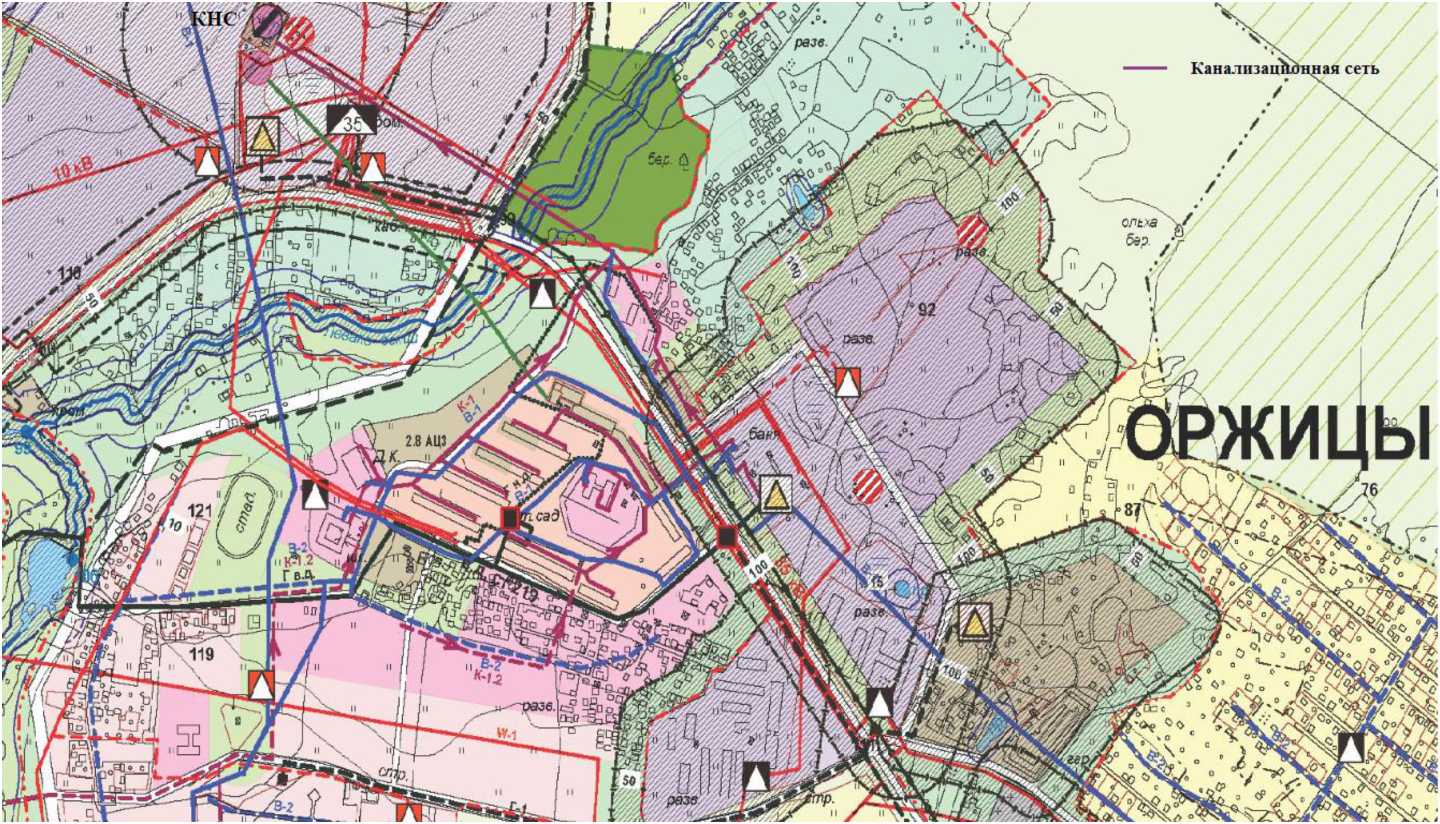 Рисунок 10- Схема водоотведения Оржицкого сельского поселения62Описание состояния и функционирования канализационных
коллекторов и сетей и сооружений на нихОтвод и транспортировка хозяйственно-бытовых стоков от абонентов
Оржицкого сельского поселения осуществляется через систему самотечных и
напорных трубопроводов с установленной на них канализационной насосной
станцией.Общая протяженность сетей хозяйственно-бытовой канализации по Оржицкому
сельскому поселению составляет 4,99 км.Характеристики сетей по отдельным населенным пунктам Оржицкого сельского
поселения представлены в таблице 25.Таблица № 25 - Характеристики канализационных сетей Оржицкого сельского
поселенияКанализационные сети населенных пунктов Оржицкого сельского поселения
выполнены из чугуна и керамики. Наибольшая часть сетей выполнена из керамики.Год ввода в эксплуатацию канализационных сетей д. Оржицы -1974 г, износ
сетей составляет - 95 %.Нормативные сроки службы канализационных сетей (коллекторы и уличная сеть
с колодцами и арматурой) составляет:керамические - 50 лет;чугунные - 40 лет;Функционирование и эксплуатация канализационных сетей систем
централизованного водоотведения осуществляется на основании «Правил
технической эксплуатации систем и сооружений коммунального водоснабжения и
канализации», утвержденных приказом Госстроя РФ №168 от 30.12.1999г.63Оценка безопасности и надежности централизованных систем
водоотведения и их управляемостиЦентрализованная система водоотведения представляет собой сложную систему
инженерных сооружений, надежная и эффективная работа которых является одной из
важнейших составляющих благополучия сельского поселения. По системе, состоящей
из трубопроводов, каналов, коллекторов общей протяженностью 4,99 км отводятся на
очистку все сточные воды, образующиеся на территории Оржицкого сельского
поселения.В условиях экономии воды и ежегодного сокращения объемов водопотребления
и водоотведения приоритетными направлениями развития системы водоотведения
являются повышение качества очистки воды и надежности работы сетей и
сооружений. Практика показывает, что трубопроводные сети являются, не только
наиболее функционально значимым элементом системы канализации, но и наиболее
уязвимым с точки зрения надежности. По-прежнему острой остается проблема износа
канализационной сети. Поэтому в последние годы особое внимание уделяется ее
реконструкции и модернизации.Наиболее экономичным решением при реконструкции и модернизации
канализационных сетей является применение бестраншейных методов ремонта и
восстановления трубопроводов. Освоен новый метод ремонта трубопроводов
большого диаметра «труба в трубе», позволяющий вернуть в эксплуатацию
потерявшие работоспособность трубопроводы, обеспечить им стабильную
пропускную способность на длительный срок (50 лет и более). Для вновь
прокладываемых участков канализационных трубопроводов наиболее надежным и
долговечным материалом является полиэтилен. Этот материал выдерживает ударные
нагрузки при резком изменении давления в трубопроводе, является стойким к
электрохимической коррозии.Важным звеном в системе водоотведения Оржицкого сельского поселения
являются канализационная насосная станция. Для перекачки сточных вод
задействована одна насосная станция. Вопросы повышения надежности насосной
станции в первую очередь связаны с надежностью энергоснабжения. Это может быть
обеспечено путем внедрения системы автоматизации насосной станции. Система
автоматизации канализационных станций включает:64установку резервных источников питания (дизель-генераторов);установку устройств быстродействующего автоматического ввода резерва
(система обеспечивает непрерывное снабжение потребителей электроэнергией
посредством автоматического переключения на резервный фидер);замену насосов марки СД и СМ погружными насосами в варианте «сухой»
установки с целью обеспечения возможности работы канализационных насосных
станций в условиях полного или частичного затопления;установку современной запорно-регулирующей арматуры, позволяющей
предотвратить гидроудары.Реализуя комплекс мероприятий, направленных на повышение надежности
системы водоотведения будет обеспечена устойчивая работа системы канализации
поселения.Оценка воздействия централизованных систем водоотведения на
окружающую средуВсе хозяйственно-бытовые и производственные сточные воды и по системе,
состоящей из трубопроводов, каналов, коллекторов, канализационных насосных
станций, отводятся на очистку на канализационные очистные сооружения (КОС).
Хозяйственно-бытовые стоки самотечной сетью поступают в приемный резервуар
канализационной насосной станции, откуда насосом перекачивается на КОС по двум
напорным веткам. Канализационные очистные сооружения построены в 1974 году.
Обеззараживание стоков производится растровом хлорной извести дозой - 5 мг/л.
Очищенные сточные воды по самотечному коллектору сбрасываются в ручей
«Безымянный». Канализационные очистные сооружения находятся в
неудовлетворительном состоянии. Показатели качества очистки сточных вод по
большинству критериев не соответствует требованиям природоохранных органов к
составу воды в водоемах высшей категории по рыбохозяйственному значению и СанПиН.Эти сбросы оказывают негативное воздействие на окружающую природную среду и в целом ухудшают экологическое состояние территории поселения.65Описание территорий Оржицкого сельского поселения,
неохваченных централизованной системой водоотведенияНа сегодняшний день система централизованного водоотведения предусмотрена
и функционирует только в одном населенном пункте Оржицкого сельского поселения
д. Оржицы.Территории деревень Вильповицы, Петровское, Ильино, Малое Забородье,
Большое Забородье не охвачены централизованным водоотведением.Данные населенные пункты и производственные зоны имеют локальную
хозяйственно-бытовую канализацию со сбросом в водотоки и на рельеф.Преобладающая жилая застройка - одноэтажные индивидуальные жилые дома
сельского типа. Плотность застройки низкая.Описание существующих технических и технологических проблем в
водоотведении сельского поселенияВ настоящее время Оржицкое сельское поселение имеет довольно низкую
степень благоустройства. Централизованной системой канализации охвачено около
17 % территории жилой застройки.Длительный срок эксплуатации, агрессивная среда, увеличение объемов
перекачивания сточных вод привели к физическому износу сетей, оборудования и
сооружений системы водоотведения.Проблемным вопросом в части сетевого канализационного хозяйства является
истечение срока эксплуатации трубопроводов, а также истечение срока эксплуатации
запорно-регулирующей арматуры на напорных канализационных трубопроводах.Износ канализационных сетей составляет 95 %. Это приводит к аварийности на
сетях - образованию утечек. Поэтому необходима своевременная реконструкция и
модернизация сетей хозяйственно-бытовой канализации и запорно-регулирующей
арматуры.В замене нуждаются 0,01 км канализационных сетей.Отсутствие перспективной схемы водоотведения замедляет развитие сельского
поселения в целом. Требуется строительство новых канализационных сетей,
устройство водонепроницаемых выгребов в частной застройке при отсутствии
канализации, развитие системы бытовой канализации.66Отсутствие систем сбора и очистки поверхностного стока в жилых и
промышленных зонах сельского поселения способствует загрязнению существующих
водных объектов, грунтовых вод и грунтов, а также подтоплению территории.
Необходимо переключение прямых ливневых сбросов на систему хозяйственно-
бытовой канализации с передачей стоков на очистные сооружения полной
биологической очистки с доочисткой и механическим обезвоживаниям осадка.Существующие балансы производительности сооружений системы
водоотведенияБаланс поступления сточных вод в централизованную систему
водоотведения, с выделением видов централизованных систем водоотведения по
бассейнам каналирования очистных сооружений и прямых выпусковВсе хозяйственно-бытовые и промышленные стоки д. Оржицы поступают в
централизованную систему водоотведения и затем с помощью канализационной
насосной станции удаляются канализационные очистные сооружения.Существующее водоотведение от жилого сектора Оржицкого сельского
поселения представлено в таблице 26.Таблица № 26 - Водоотведение Оржицкого сельского поселенияБаланс водоотведения сточных вод Оржицкого сельского поселения представлен
в таблице 27.Таблица № 27 - Баланс водоотведения Оржицкого сельского поселения67Оценка фактического притока неорганизованного стока по
бассейнам канализования очистных сооружений и прямых выпусковВсе сточные воды, образующиеся в результате деятельности населения,
бюджетных организаций и промышленных предприятий Оржицкого сельского
поселения организовано отводятся через централизованные системы водоотведения
на канализационные очистные сооружения, расположенные в д. Оржицы, а
поверхностно-ливневые стоки с территории поселения - в прямые ливневые выпуски.Описание системы коммерческого учета принимаемых сточных вод
и анализ планов по установке приборов учетаВ настоящее время коммерческий учет принимаемых сточных вод от
потребителей населенных пунктов Оржицкого сельского поселения осуществляется в
соответствии с действующим законодательством, количество принятых сточных вод
принимается равным количеству потребленной воды.Доля объемов сточных вод, рассчитанная данным способом, составляет 100%.
Приборы учета фактического объема сточных вод не установлены.Развитие коммерческого учета сточных вод должно осуществляться в
соответствии с федеральным законом «О водоснабжении и водоотведении» № 416 от
07.12.2011г.В настоящее время на российском рынке представлен широкий спектр выбора
различных приборов учета сточных вод как российского, так и импортного
производства.Современные приборы учета - это высокотехнологичные изделия, выполненные
с использованием электронных компонентов. Такие приборы способны обеспечить
высокую надежность и точность производимых измерений.Для напорных трубопроводов применяются ультразвуковые или
электромагнитные расходомеры, которые необходимо подбирать, учитывая
расчетный расход сточных вод. Рекомендуется использовать и ультразвуковые
приборы учета расхода жидкости, снабженные датчиками доплеровского типа.68Намного сложнее наладить учет количества стоков в трубопроводах, в которых
вода движется самотеком. В этом случае, необходимо измерить количество жидкости, находящейся в открытом канале или в незаполненной трубе. Стоки движутся под
воздействием силы тяжести, причем скорость движения небольшая.Измерение реального уровня жидкости в
трубопроводе осуществляется при помощи
наружного эхолокационного датчика или при
помощи	погружного	устройства,фиксирующего перепады давления. Учет и
сопоставление этих двух измерений позволяет
с высокой степенью точности вычислятьобъемы сточных вод.На Российском рынке неплохо зарекомендовали себя приборы учета сточных
вод для безнапорных коллекторов типа ЭХО-Р (Сигнур), ВЗЛЕТ РСЛ, среди
импортных приборов: ISCO 4250 (США), ADS 3600 (США) и MAINSTREAM III
(Франция).Стоимость импортных приборов порядка 15000 долл., российские аналоги в 15
раз дешевле.Как правило, прибор учета сточных вод устанавливается на существующих
сетях в специально оборудованных измерительных колодцах.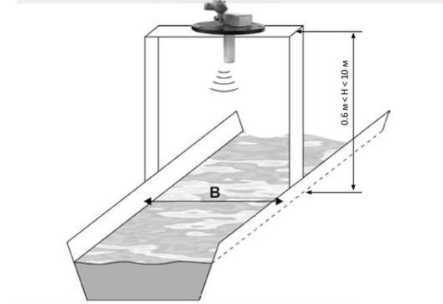 Результаты анализа ретроспективных балансов поступления
сточных вод в централизованную систему водоотведения по бассейнам
канализования очистных сооружений и прямых выпусков и расчетным
элементам территориального деления, с выделением зон дефицитов и резервов в
каждой из рассматриваемых территориальных зонРетроспективный анализ баланса сточных вод централизованной системы
водоотведения Оржицкого сельского поселения за 2013 год представлен в таблице 28
и на диаграмме рисунка 11.69Таблица № 28 - Ретроспективный баланс сточных вод Оржицкого сельского поселения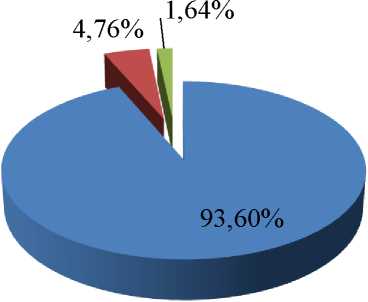 населениебюджетпрочиеРисунок 11 - Структура водоотведения Оржицкого сельского поселенияРезультаты анализа гидравлических режимов и режимов работы
элементов централизованной системы водоотведения (насосных станций,
канализационных сетей) обеспечивающих транспортировку сточных вод от
самого удаленного абонента до очистных сооружений и характеризующих
существующие возможности передачи сточных вод на очисткуОтвод и транспортировка стоков от абонентов производится через систему
самотечных трубопроводов и канализационную насосную станцию. Из насосной
станции стоки транспортируются по напорным трубопроводам на канализационные
очистные сооружения.В настоящее время в Оржицком сельском поселении действует одна
канализационно-насосная станция, расположенная в д. Оржицы.Схема расположения станции приведена на рисунке 12.Канализационная насосная станция (КНС) предназначена для обеспечения
подачи сточных вод (т.е. перекачки и подъема) в систему канализации. КНС
откачивает хозяйственно-бытовые, сточные воды. Канализационная станция70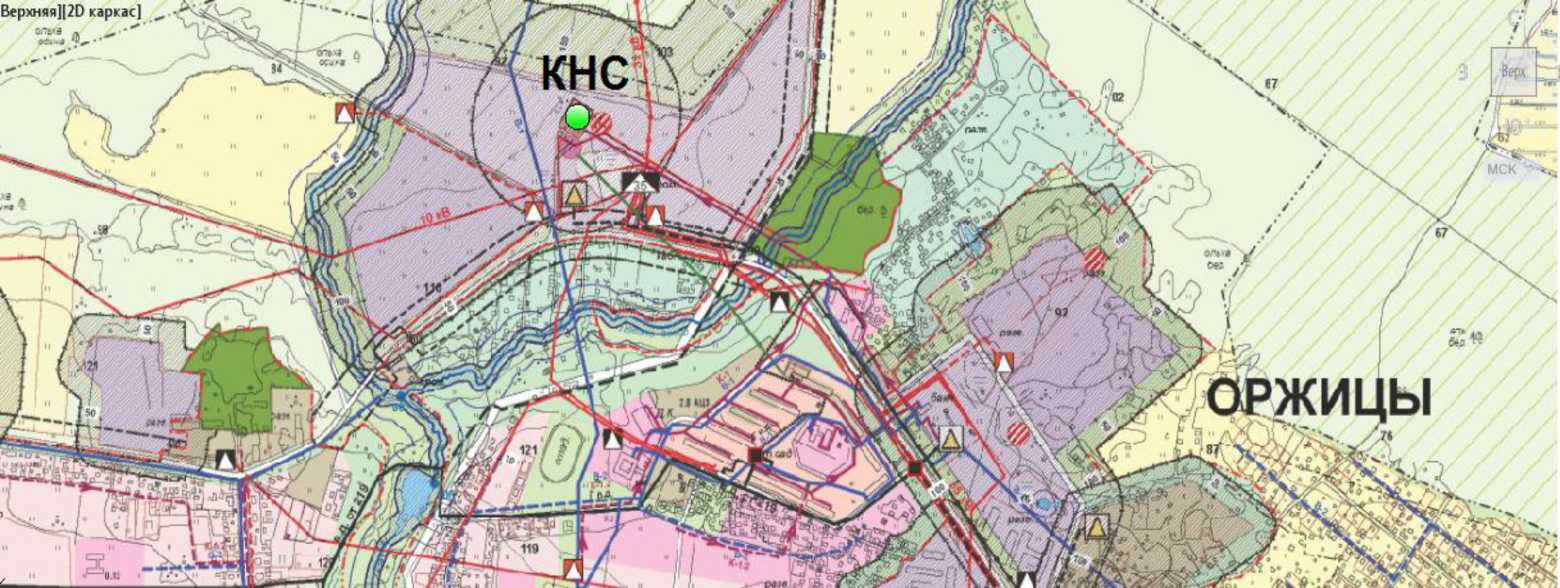 Рисунок 12 - Схема размещения канализационно-насосной станции Оржицкого сельского поселения71размещена в конце главного самотечного коллектора, т.е. в наиболее пониженной
зоне канализируемой территории, куда целесообразно отдавать сточную воду
самотеком. Место расположения насосной станции выбрано с учетом возможности
устройства аварийного выпуска.В общем виде КНС представляет собой здание, имеющее подземную и
надземную части.Канализационная насосная станция д. ОржицыСтанция осуществляет прием сточных вод от жилых домов, социальных
объектов п. Оржицы.На станции установлены насос СМ 150-125-315-4. Характеристики насосов
приведены в таблице 29.Таблица № 29 - Характеристики насосов, установленных на КНСВ течение 2013 года станция передала 139,781 тыс.м3 стоков. В работе постоянно
находится один насосный агрегат.Графические характеристики насосов СМ 150-125-315 представлены на
рисунке 13.72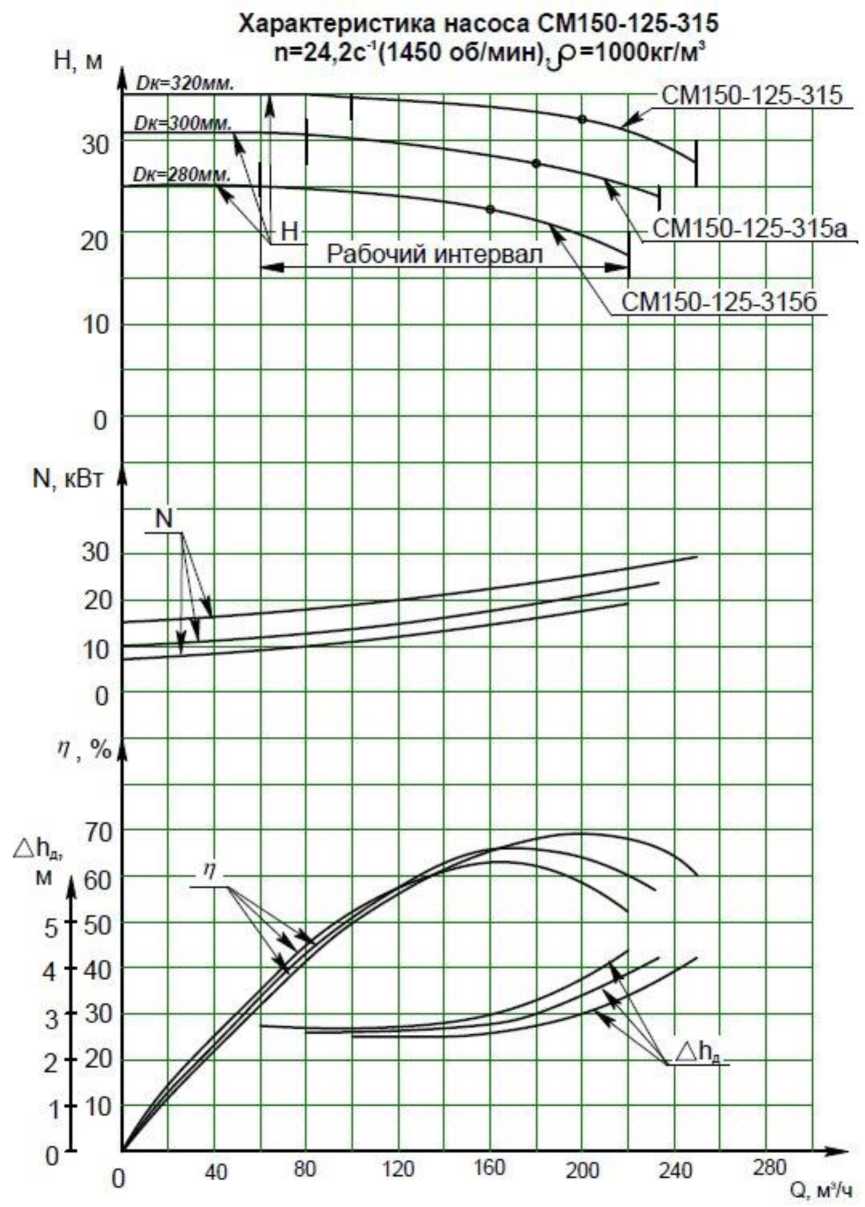 Рисунок 13- Графическая характеристика насоса СМ 150-125-315К сожалению, эффективность работы насосов в настоящее время снижена из-за
отсутствия автоматического регулирования частоты вращения электродвигателей
насосного оборудования. Применение частотных преобразователей на электрических
двигателях насосов и автоматизированной системы поддержания уровня в приемной
камере с применением логических контроллеров и гидростатических уровнемеров73позволило бы значительно сократить потребление электроэнергии на КНС и
повысить надежность работы станции в целом.Оборудование КНС находится в удовлетворительном состоянии.Эффективность работы канализационной насосной станции снижена из-за
отсутствия автоматического регулирования.Анализ резервов производственных мощностей и возможности
расширения зоны действия очистных сооружений с наличием резерва в зонах
дефицитаСогласно данным, полученным от администрации сельского поселения, до
2035 г. предусмотрена организация локальных очистных сооружений для отдельных
населенных пунктов, сгруппированных в соответствии с территориально -
планировочными зонами.Очистные сооружения в соответствии с современными нормативными требованиями и расчетными показателями имеют локальную систему, со сбором стоков от населенных пунктов и прилегающих производственных зон:бассейн 1 - объединяет деревни Оржицы и Вильповицы. Существующие
очистные сооружения. Расположен в к северо-западу от деревни Оржицы. Подлежат
реконструкции с увеличением характеристик до расчетных;бассейн 2 - объединяет деревни Большое Забородье и Малое Забородье.
Расположен с западной стороны  границы деревни Малое Забородье, в
производственной зоне сельскохозяйственного назначения, на месте бывшего
навозохранилища;бассейн 3 - деревня Ильино. Расположен у западной границы деревни;         -   бассейн 4	- деревня Петровское. Расположен на месте бывшего навозохранилища к северо-западу от границы деревни.Сброс переработанных сточных вод производится:бассейн 1 - на грунт, на земли леспромхоза, расположенные к северо-западу от
очистных сооружений;бассейн 2 -по открытой системе канав в русло реки Фабричная;бассейн 3 - на грунт, на земли леспромхоза, расположенные к западу от
очистных сооружений;74- бассейн 4 - по открытой системе канав в русло реки Черная и далее в р. Коваши
- Копорскую губу Финского залива.      Таблица № 30- Резерв (дефицит) производственных мощностей очистных сооружений для покрытия перспективных нагрузок от потребителей Оржицкого сельского поселенияОчистные сооружения имеют резерв производительности в 317 м3/сут, чтосоставляет 45% .754.3. Перспективные расчетные расходы сточных водСведения о годовом ожидаемом поступлении в централизованную
систему водоотведения сточных водВ Оржицком сельском поселении предусматривается дальнейшее развитие
централизованной системы водоотведения. Согласно данным, полученным от
администрации сельского поселения, до 2035 г. предусмотрена организация
локальных очистных сооружений для отдельных населенных пунктов,
сгруппированных в соответствии с	территориально'-планировочными зонами.Сведения о годовом ожидаемом поступлении в централизованную систему
водоотведения сточных вод представлено в таблице 31. К 2035 году объем сточных
вод составит 7,003 тыс.м /сут. или 2556,095 тыс.м /год.Данное увеличение связано со строительством новых жилых домов. Динамика
увеличения присоединяемой нагрузки (м /год) приведена на рисунке 14.Таблица № 31 -	Оценка объемов стоков, тыс.м3/сут76Сведения о годовом ожидаемом поступлении сточных вод в централизованную
систему водоотведения Оржицкого сельского поселения представлено в таблице 32,
среднесуточное потребление к 2036 году составит 7,001 тыс.м /сут. или 2555,58
тыс.м3/год.Структура водоотведения Оржицкого сельского поселенияСтруктура существующего и перспективного территориального баланса
централизованной системы водоотведения Оржицкого сельского поселения
представлена в таблице 32 и на диаграммах рисунков 14 и 15.Таблица № 32 - Существующее и планируемое отведение воды по отдельным
населенным пунктам Оржицкого сельского поселенияТаблица № 33 - Значения расчетного потребления воды (среднесуточное) поотдельным категориям потребителей с учетом перевода на закрытую схему
теплоснабжения, м3/сут77Таблица № 34 - Значения расчетного потребления воды (среднесуточное) поотдельным населенным пунктам, с учетом перехода на закрытую схему
теплоснабжения, м3/сут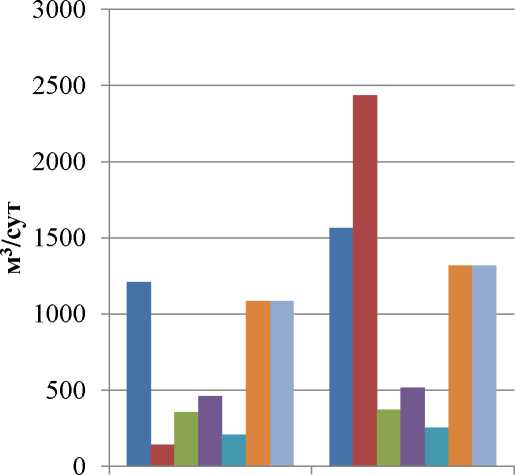 2020	2035д. Оржицыд. Ильинод. Большое Забродьед. Малое Забродьед. Вильповицыд. ПетровскоеСадоводствоРисунок 14 - Распределение присоединяемой нагрузки по отдельным
населенным пунктам Оржицкого сельского поселения78д. Оржицыд. Ильинод. Большое Забродьед. Малое Забродьед. Вильповицыд. ПетровскоеСадоводствоРисунок 15- Структура отвода сточных вод по отдельным населенным
пунктам Оржицкого сельского поселения (перспектива на 2036 г)Расчет требуемой мощности очистных сооружений исходя из данных
о перспективном расходе сточных вод с указанием требуемых объемов приема и
очистки сточных вод, дефицита (резерва) мощностей по зонам действия
сооружений по годам на расчетный срокНа территории Оржицкого сельского поселения канализационные стоки
отводятся на собственные очистные сооружения (КОС). Канализационные очистные
сооружения построены в 1974 году.Проектная производительность очистных сооружений составляем 700 м /сут.
Канализационные очистные сооружения находятся в неудовлетворительном
состоянии.Согласно данным полученным от администрации сельского поселения
канализуемая территория Оржицкого сельского поселения условно разделена на
четыре бассейна канализования:один бассейн (существующий, реконструкция) - деревни Оржицы и
Вильповицы с количеством хозбытовых стоков 1819,099 куб.м/сут.,второй бассейн - деревни Большое Забородье и Малое Забородье с
количеством хозяйственно-бытовых стоков 890,735 куб. м/сут.,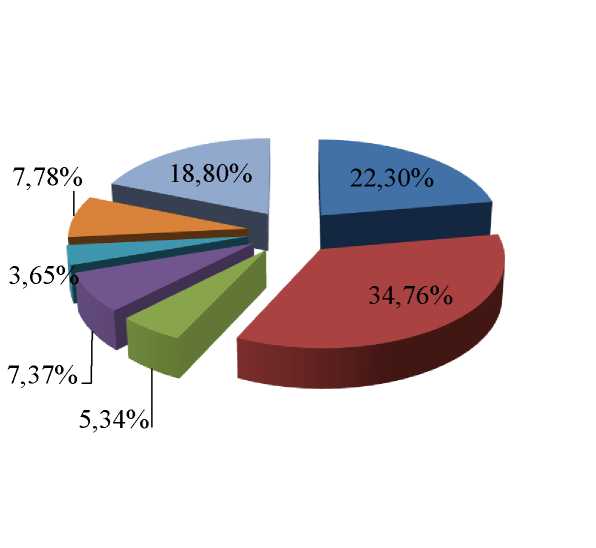 79третий бассейн - деревня Ильино с расходом 2437,067 куб.м/сут.,четвертый бассейн - деревня Петровское с расходом 548,24 куб. м/сут.
Необходима реконструкция существующих канализационных очистныхсооружений, а также строительство новых канализационных очистных сооружений
поверхностного стока территории Оржицкого сельского поселения:4.4. Предложения по строительству, реконструкции и модернизации
объектов централизованных систем водоотведенияСведения об объектах, планируемых к новому строительству для
обеспечения транспортировки и очистки перспективного увеличения объема
сточных водСогласно данным, полученным от администрации, в Оржицком сельском поселении предусматривается дальнейшее развитие централизованной системы водоотведения. Планируемые мероприятия в период до 2035 года приведены в таблице 35.Таблица № 35 - Планируемые мероприятия80Сведения о действующих объектах, планируемых к реконструкции
для обеспечения транспортировки и очистки перспективного увеличения
объема сточных водНа перспективу предлагается дальнейшее развитие централизованной системы
канализации в д. Оржицы. Для этого необходимо реконструировать существующие
очистные сооружения с увеличением производительности. Очистку сточных вод д.
Вильповицы проектом предлагается осуществлять на очистных сооружениях
д. Оржицы.Сведения о действующих объектах, планируемых к выводу из
эксплуатацииВыведение из эксплуатации объектов не планируется.Предложения по строительству и реконструкции линейных объектов
централизованных систем водоотведения4.5.1. Сведения о реконструируемых и планируемых к новому
строительству канализационных сетях, канализационных коллекторах и
объектах на них, обеспечивающих сбор и транспортировку перспективного
увеличения объема сточных вод в существующих районах Оржицкого сельского
поселенияДля планируемых к строительству жилых кварталов и социальных объектов
предусматривается строительство новых сетей, канализационно-насосных станций,реконструкцию существующих очистных сооружений, а также строительство новых.81Существующие сети обеспечивают отвод требуемого количества сточных вод.Сведения о реконструируемых и планируемых к новому
строительству канализационных сетях, канализационных коллекторах и
объектах на них, обеспечивающих сбор и транспортировку перспективного
увеличения объема сточных вод во вновь осваиваемых районах города под
жилищную, комплексную или производственную застройкуПерекладка напорного канализационного коллектора в 2-х трубном
исполнении от КНС до КОСРемонт канализационного коллектора (Труба Ду 150, 10 м.п.)Реконструкция существующих очистных сооружений ГКНС-1 у д. Оржицы,
для обслуживания зданий капитального строительства на территории деревень
Вильповицы и Оржицы;Строительство канализационной самотечной станции хозяйственно -
бытовых стоков ГКНС-2 для обслуживания зданий капитального строительства на
территории деревни Ильино и прилегающей территории;Строительство канализационных очистных сооружений поверхностного
стока с территории деревни Ильино;Строительство внутриквартальной канализационной сети в деревне
Ильино;Реконструкция канализационных очистных сооружений поверхностного
стока в зоне инженерной инфраструктуры у д. Оржицы - ОСПС-1;Строительство канализационных очистных сооружений поверхностного
стока в промышленных и производственных зонах на территории Оржицкого
сельского поселения:- ОСПС-2 - у деревни Оржицы (промышленная зона);ОСПС-3 - у деревни Оржицы (производственная зона);ОСПС-4 - промышленная и производственная зоны у дороги Оржицы-
Вильповицы (у существующих очистных сооружений);ОСПС-5 - промышленная и производственная зоны у деревни Вильповицы;ОСПС-6 - производственная зона у деревни Малое Забородье;ОСПС-7 - промышленная и производственная зоны у Южной границы
Оржицкого сельского поселения.82Строительство канализационных насосных станций:-канализационная напорная станция хозяйственно-бытовых стоков ГКНС-3 на
месте существующего недействующего навозохранилища у д. Малое Забородье, для
обслуживания зданий капитального строительства на территории деревень Малое и
Большое Забородье;-канализационная напорная станция первого подъема хозяйственно-бытовых
стоков ГКНС-3 у деревни Малое Забородье;-канализационная напорная станция второго подъема хозяйственно-бытовых
стоков ГКНС-3 у деревни Малое Забородье;-канализационная напорная станция хозяйственно-бытовых стоков ГКНС-4 на
месте существующего недействующего навозохранилища у д. Петровское, для
обслуживания зданий капитального строительства на территории деревни и
прилегающей территории;- канализационная напорная станция первого подъема хозяйственно-бытовых
стоков ГКНС-3 у деревни Петровское;Строительство внутриквартальной канализационной сети в населённых
пунктах муниципального образования Оржицкое сельское поселениеСведения о реконструируемых и планируемых к новому
строительству канализационных сетях, канализационных коллекторах и
объектах на них, для обеспечения переключения прямых выпусков на очистные
сооруженияСогласно данным, полученным от администрации сельского поселения, в
Оржицком сельском поселении должна быть предусмотрена организация локальных
очистных сооружений для отдельных населенных пунктов, сгруппированных в
соответствии с территориально-планировочными зонами.Очистные сооружения в соответствии с современными нормативными
требованиями и расчетными показателями имеют локальную систему, со сбором стоков от населенных пунктов и прилегающих производственных зон:— бассейн 1 - объединяет деревни Оржицы и Вильповицы. Существующие
очистные сооружения, расположенные в к северо-западу от деревни Оржицы, подлежат
реконструкции с увеличением характеристик до расчетных;83бассейн 2 - объединяет деревни Большое Забородье и Малое Забородье.
Расположен с западной стороны новой границы деревни Малое Забородье, в
производственной зоне сельскохозяйственного назначения, на месте бывшего
навозохранилища;бассейн 3 - деревня Ильино. Расположен у западной границы деревни;бассейн 4 - деревня Петровское. Расположен на месте бывшего
навозохранилища к северо-западу от границы деревни.Сброс переработанных сточных вод производится:бассейн 1 - на грунт, на земли леспромхоза, расположенные к северо-западу
от очистных сооружений;бассейн 2 -по открытой системе канав в русло реки Фабричная;бассейн 3 - на грунт, на земли леспромхоза, расположенные к западу от
очистных сооружений;бассейн 4 - по открытой системе канав в русло реки Черная и далее в р. Коваши - Копорскую губу Финского залива.Своевременное организованное отведение поверхностных сточных вод
(дождевых, талых, поливомоечных) способствует обеспечению надлежащих
санитарно-гигиенических условий для эксплуатации территорий поселений,
наземных и подземных сооружений. Организация поверхностного стока в комплексе
с вертикальной планировкой территории является одним из основных мероприятий
по инженерной подготовке территории.Отведение поверхностного стока от деревень Оржицкого сельского поселения
при наличии соответствующих мероприятий может быть выполнено на рельеф.Для Оржицкого сельского поселения организация поверхностного стока со
стороны внешних водосборных площадей сохраняется в существующие открытые
каналы, сток из которых отводится по сложившейся схеме в Леволовский ручей,
Фабричную реку, и реку Черная.В существующих условиях рассматриваемая территория по принадлежности
бассейнам поверхностных водотоков может быть разделена на зоны:Восточная часть - бассейн реки Фабричная (деревни Малое и Большое
Забородье, а также производственные зоны у южной границы Оржицкого сельского
поселения);84Западная часть, водосборная площадь в истоке ручья Леволовский
(производственные территории у деревень Оржицы, Вильповицы, общественные
зоны деревень Оржицы, Вильповицы, Ильино);Северная часть - бассейн реки Черная (деревня Петровское,
производственные зоны у деревни Петровское, зона рекреации близ урочища
Порожки).Организация поверхностного стока ориентирована на очистные сооружения
поверхностного стока ОСПС.На период эксплуатации поверхностный сток с проектируемой территории
собирается ливневой канализацией, и после очистки сбрасывается в поверхностные
водотоки.Существующая мелиоративная сеть на сельскохозяйственных землях
сохраняется.Транспортирующие каналы сохраняются, и при необходимости выполняется их
реконструкция без изменения пропускной способности.Трассировка сетей, места размещения насосных станций подкачки и очистных
сооружений поверхностного стока подлежат уточнению на последующих стадиях
проектирования.В Оржицком сельском поселении запланировано строительство
внутриквартальной канализационной сети в населённых пунктах муниципального
образования.Предусмотрена реконструкция канализационных очистных сооружений
поверхностного стока у д. Оржицы, строительство канализационных очистных
сооружений поверхностного стока в промышленных и производственных зонах на
территории поселения.Планируется реконструкция существующей КНС у д. Оржицы, для
обслуживания зданий капитального строительства на территории деревень
Вильповицы и Оржицы. Строительство канализационной самотечной хозяйственно -
бытовых стоков ГКНС-2 для обслуживания зданий капитального строительства на
территории деревни Ильино и прилегающей территории. Строительство
канализационных очистных сооружений поверхностного стока с территории
д Ильино. Строительство внутриквартальной канализационной сети в д. Ильино.
Строительство канализационных насосных станций у д. Малое Забородье для85обслуживания зданий капитального строительства на территории деревень Малое и
Большое Забородье, а так же строительство канализационной напорной станции
хозяйственно-бытовых стоков у д. Петровское, для обслуживания зданий
капитального строительства на территории деревни и прилегающей территории.
Планируется строительство внутриквартальной канализационной сети населенных
пунктов муниципального образования Оржицкое сельское поселение.Сведения о реконструируемых и планируемых к новому
строительству канализационных сетях, тоннельных коллекторах и объектах на
них, для обеспечения нормативной надежности водоотведенияОценка надежности водоотведения Оржицкого сельского поселения,
выполненная в соответствии с Постановлением Правительства Российской
Федерации от 5 сентября 2013 г. № 782 «О схемах водоснабжения и водоотведения»,
позволяет сделать следующие выводы:В системах водоотведения Оржицкого сельского поселения большая часть
технологических нарушений возникает в канализационных сетях, то очевидным
выводом является вывод о необходимости концентрации усилий водоснабжающих
организаций на обеспечении качественной организации водоотведения путем:86Таблица № 36 - Финансовые потребности в реализацию предложений по строительству  новых канализационных сетей, млн. руб.замены канализационных сетей, выполненных из керамики, срок эксплуатации
которых превышает 50 лет;использования	при	этих	заменах	канализационных	трубопроводов,изготовленных из новых материалов по современным технологиям. Темп перекладки
канализационных сетей должен соответствовать темпу их старения, а в случае
не до ремонта, превышать его;использования	при	этих	заменах	канализационных	трубопроводов,изготовленных из новых материалов по современным технологиям. Темп перекладки
канализационных сетей должен соответствовать темпу их старения, а в случае
не до ремонта, превышать его;эксплуатации канализационных сетей, с внедрением современных методовконтроля и диагностики технического состояния, проведения их технического87обслуживания и ремонтов. При этом особое внимание должно уделяться строгому
соответствию установленного регламента на проведение тех или иных операций по
обслуживанию, фактической их реализации, а также автоматизации технологических
процессов эксплуатации;аварийно-восстановительной службы, ее оснащения и использования. При этом
особое внимание должно уделяться внедрению современных методов и технологий
замены канализационных сетей, повышению квалификации персонала аварийно-
восстановительной службы.2. В очередном долгосрочном периоде рекомендуется:АО «ИЭК» в очередном долгосрочном периоде регулирования
организовать ремонты канализационных сетей д. Оржицы.Сведения о реконструируемых участках канализационных сети,
подлежащих замене в связи с исчерпанием эксплуатационного ресурсаС целью обеспечения нормативной надежности и безопасности водоотведения
потребителей Оржицкого сельского поселения в качестве первоочередных
мероприятий (в период с 2014 по 2015 год) необходимо проведение ремонта
коллектора канализационной сети - трубопровод Ду 150 мм (керамика на ПНД) - 10
м.п. д. Оржицы.Необходимо произвести замену запорной арматуры на канализационной
насосной станции (задвижка Ду 150 мм, задвижка Ду 200 мм).По предварительным подсчетам реконструкция трубопровода составит 15
тыс.руб.Сведения о новом строительстве и реконструкции насосных станцийРеконструкция существующих очистных сооружений ГКНС-1 у д.Оржицы. Обслуживание зданий капитального строительства на территории деревень
Вильповицы и Оржицы. Срок реализации 2013-2020 гг.; Строительство канализационной самотечной станции хозяйственно-бытовых стоков ГКНС-2. 88территории деревни Ильино и прилегающих территориях. Срок реализации 2013-
2025 гг.;.3	Строительство	канализационной	насосной	станции	хозяйственно- бытовых стоков ГКНС-3 на месте существующего навозохранилища у деревни Малое Забородье. Обслуживание зданий капитального строительства на территории деревень Малое и Большое Забородье. Срок реализации 2013-2035 гг.;Строительство канализационной насосной станции первого подъёма
хозяйственно-бытовых стоков ГКНС-3 на месте существующего навозохранилища у
деревни Малое Забродье. Срок реализации 2013-2035 гг.;Строительство канализационной насосной станции второго подъёма
хозяйственно-бытовых стоков ГКНС-3 на месте существующего навозохранилища у
деревни Малое Забродье. Срок реализации 2013-2035 гг.;Строительство	канализационной	напорной	станции	хозяйственно -бытовых стоков ГКНС-4 на месте существующего не действующего
навозохранилища у деревни Петровское. Обслуживание зданий капитального
строительства на территории деревни Петровское и прилегающей территории. Срок
реализации 2013-2035 гг.;Строительство канализационной напорной станции первого подъёма
ГКНС-4 у деревни Петровское. Срок реализации 2013-2035 гг.;Канализационные насосные станции (КНС) предназначены для перекачки
хозяйственно-бытовых, ливневых и промышленных сточных вод от мест их
образования до мест очистки или сброса.Оценка капитальных вложений в данное мероприятие приведена в таблице 37.Сведения о новом строительстве и реконструкции регулирующих
резервуаровСтроительство и реконструкция регулирующих резервуаров не запланирована.89Сведения о развитии систем диспетчеризации, телемеханизации и
автоматизированных системах управления режимами водоотведения на
объектах водоотведенияНа объектах системы водоотведения Оржицкого сельского поселения системы
диспетчеризации, телемеханизации и автоматизированные системы управления
режимами водоотведения не применяются. Управление осуществляется
непосредственно на объектах (отсутствует возможность удаленного управления).
Средства телемеханизации отсутствуют.Внедрение современной автоматизированной системы оперативного
диспетчерского управления водоотведение (АСОДУ) Оржицкого сельского поселения
позволило бы значительно экономить энергетические ресурсы, наладить контроль и
управление всей системой водоотведения, повысить надежность ее работы.90Таблица №  37 - Финансовые потребности в реализацию предложений по сооружению
новых КНС, а также канализационных очистных сооружений.919293Система оперативного диспетчерского управления водоснабжением (АСОДУ)
включает установку частотных преобразователей на приводы электродвигателей
насосов, шкафов автоматизации, датчиков давления и приборов учета на всех
канализационных насосных станциях, оборудование информационной сеть насотовых модемах формата GSM со всеми
инженерно-технологическими	объектамипредприятия.Установленные частотные преобразователи
снижают потребление электроэнергии до 30 %,
обеспечивают плавный режим работыэлектродвигателей насосных агрегатов и исключают гидроудары.Основной задачей внедрения АСОДУ является:поддержание заданного технологического режима и нормальных условий
работы сооружений, установок, основного и вспомогательного оборудования и
коммуникаций;сигнализация отклонений и нарушений от заданного технологического режима
и нормальных условий работы сооружений, установок, оборудования и
коммуникаций;сигнализация возникновения аварийных ситуаций на контролируемых
объектах;возможность оперативного устранения отклонений и нарушений от заданных
условий.Стоимость такой системы при установке 80 точек учета по предварительной
оценке составляет порядка 9 млн. руб.Сведения о развитии системы коммерческого учета водоотведенияВ настоящее время коммерческий учет принимаемых сточных вод от
потребителей населенных пунктов Оржицкого сельского поселения осуществляется в
соответствии с действующим законодательством, количество принятых сточных вод
принимается равным количеству потребленной воды.Доля объемов сточных вод, рассчитанная данным способом, составляет 100%.
Приборы учета фактического объема сточных вод не установлены.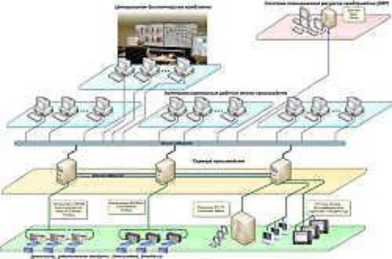 94В современных условиях на российском рынке неплохо зарекомендовали себя
приборы учета сточных вод для безнапорных коллекторов типа ЭХО-Р (Сигнур),
ВЗЛЕТ РСЛ, среди импортных приборов: ISCO 4250 (США), ADS 3600 (США) и
MAINSTREAM III (Франция).Стоимость оборудования узла учета сточных вод складывается из проектной
документации и стоимости оборудования, в зависимости от мощности КНС.Для одной КНС средней мощности стоимость составляет порядка 254 тыс. рубУказанная стоимость может увеличиваться в зависимости от объема
дополнительного оборудования (например, устройства для сетей диспетчеризации,
радиомодем, контроллеры-регуляторы и т.п.) и дополнительных услуг по обучению
персонала по работе с приборами, оказание консультационных услуг, поверка и т.п.Для оборудования узлами учета сточных вод существующей КНС потребуются
вложения в размере 254 тыс руб.4.6. Экологические аспекты мероприятий по строительству и
реконструкции объектов централизованной системы водоотведения4.6.1. Сведения о мерах по предотвращению вредного воздействия на
водный бассейн, предлагаемых к новому строительству и реконструкции
объектов водоотведенияСогласно данным, полученным от администрации сельского поселения,
планируется реконструкция существующих очистных сооружений, находящихся на
территории д. Оржицы. Также планируется строительство новых очистных
сооружений в деревнях Забородье, Ильино, Петровское.Для Оржицкого сельского поселения организация поверхностного стока со
стороны внешних водосборных площадей сохраняется в существующие открытые
каналы, сток из которых отводится по сложившейся схеме в Леволовский ручей,
Фабричную реку, и реку Черная.Организация поверхностного стока ориентирована на очистные сооружения
поверхностного стока ОСПС.95На период эксплуатации поверхностный сток с проектируемой территории
собирается ливневой канализацией, и после очистки сбрасывается в поверхностные
водотоки.Существующая мелиоративная сеть на сельскохозяйственных землях
сохраняется.Транспортирующие каналы сохраняются, и при необходимости выполняется их
реконструкция без изменения пропускной способности.Поверхностные воды и дождевые воды перед сбросом в реку должны пройти
очистку на очистных сооружениях до состояния, удовлетворяющего требованиям
СанПиН 2.1.5.980-00 «Водоотведение населенных мест, санитарная охрана водных
объектов. Гигиенические требования к охране поверхностных вод».Сведения о мерах по предотвращению вредного воздействия на
водный бассейн предлагаемых к новому строительству канализационных сетейСтроительство новых канализационных сетей и перекладка старых
обуславливают сокращение сбросов загрязняющих веществ в окружающую среду,
соответственно, снижают и вредное воздействие на окружающую среду.Сведения о мерах по предотвращению вредного воздействия на
окружающую среду при реализации мероприятий по утилизации осадка сточных
водВ настоящее время канализационные стоки отводятся на собственные очистные
сооружения (КОС). Обеззараживание стоков производится раствором хлорной
извести дозой - 5мг/л. Канализационные очистные сооружения находятся в
неудовлетворительном состоянии.Согласно данным, полученным от администрации сельского поселения,
планируется реконструкция существующих очистных сооружений, находящихся на
территории д. Оржицы. Также планируется строительство новых очистных
сооружений в деревнях Забородье, Ильино, Петровское.964.7. Целевые показатели водоотведениеОсновными задачами, решаемыми при разработке перспективных направлений
развития системы водоснабжения и водоотведения Оржицкого сельского поселения
являются:полное прекращение сброса неочищенных сточных вод в водные объекты
с целью снижения негативного воздействия на окружающую среду и улучшения
экологической обстановки;реконструкция действующих тоннельных канализационных коллекторов с
целью обеспечения надежности водоотведения и возможности ремонта коллекторов;обновление канализационной сети с целью повышения надежности и снижения
количества отказов системы;создание системы управления канализацией с целью повышения качества
предоставления услуги водоотведения за счет оперативного выявления и
устранения технологических нарушений в работе системы, а так же обеспечения
энергоэффективности функционирования системы;повышение энергетической эффективности системы водоотведения;строительство сетей и сооружений для отведения сточных вод с отдельных
территорий, не имеющих централизованного водоотведения с целью обеспечения
доступности услуг водоотведения для всех жителей Оржицкого сельского поселения;обеспечение доступа к услугам водоотведения для новых потребителей,
включая осваиваемые и преобразуемые территории, и обеспечение приема бытовых
сточных вод с целью исключения сброса неочищенных сточных вод и загрязнения
окружающей среды.97Таблица № 38 - Целевые показатели развития централизованной системыводоотведения98Наименование населенного пунктаПлощадь застройки, гаНаселение, челДеревня Оржицы193,52901Деревня Большое Забородье38,0160Деревня Вльповицы66,12171Деревня Ильино239,8125Деревня Малое Забородье99,5291Деревня Петровское207,32211ИТОГО844,283368Наименование характеристикЕдиницаизмеренияВеличинаТемпературный режим:Средняя годовая температура воздуха°С4,3Средняя температура января°С-9,0Средняя температура июля°С17,8Абсолютный минимум°С-35,0Абсолютный максимум°С32,0Продолжительность отопительного периодасутки220Средняя температура отопительного периода°С-1,8Относительная влажность (среднегодовая)%83Среднегодовая сумма осадковмм673Число дней со снежным покровомдни140Средняя высота снежного покровасм17Температура почвы, средняя за год°С4,0Глубина промерзания почвы, средняясм52Ветровой режим:Среднегодовая скорость ветрам/сек4-6Преобладающие направления ветрарумбызападные, южные,
юго-западныеСкорость ветра, повторяемость превышения которой
составляет 5%м/сек7Повторяемость скоростей ветра 0-1 м/сек и приземной
инверсии с нижней границей 0.01-0,05 км%17Наименовани
е объекта и
егорасположениеСостав
водозаборног
о узлаГ од ввода в
жсплуатациюПроизводитель
-ность, м3/сутГлубинаскважины,мНаличи
е ЗСО 1
пояса, мВЗУ д. ИльиноСкважина308119751213050ВЗУ д. ИльиноСкважина2925/219722684050ВЗУ д. ИльиноСкважина2925/319722684050ВЗУ д. ИльиноСкважина2925/419723604050НаименованиОборудованиеОборудованиеОборудованиеОборудованиеОборудованиееКоличество иводонапорной
станции и ееобъемрезервуаров,Марка насосаПроизводитель
ность, м3/чНапор,мМощность
, кВтрасположением3ВНС2х200К-100-65-2501008045д. Ильино2х200К-100-65-2501008045ВНС1х50К-100-65-2501008045д. Забородье1х50К-100-65-2501008045ВНС №1
д. ВильповицыКМ 80-65-16050327,5ВНС №2
д. ВильповицыКМ 80-65-16050327,5Диаметр, ммПротяженность, км504,31006,01508,9Диаметр, ммПротяженность, км50-1001,15150-2000,66Статья расходаЕдиница измеренияЗначениеОбъем потребляемой водытыс м3223,302Получено со стороны для
реализациитыс м39,378Объем отпуска в сеть
поднятой водытыс м3232,680Потери в сетяхтыс.м351,1896- % потерь%22Отпущено водытыс.м3потребителям всего в томтыс.м3181,4904числе:- на нужды котельнойтыс.м371,8239- на нужды очистныхтыс.м30,144сооружений0,144-на хоз.бытовые нуждытыс.м31,289предприятий1,289- населениютыс.м3102,887- бюджетным организациямтыс.м32,947- прочиетыс.м32,399Реализовано всего:тыс.м3108,233ЕдиницаРасчетноеадминистративногоЕдиница измерениязначениеделенияпотребленияд. Оржицытыс м3300,4д. Вильповицытыс м316,44д. Большое Забородьетыс м35,29д. Малое Забородьетыс м39,105д. Ильинотыс м32,28д. Петровскоетыс м320,82Садоводствотыс м332,612ВСЕГОтыс м3386,947Единица административного
деленияЕдиница измеренияРасчетное значение
потребленияд. Оржицым3/сут1018,37д. Вильповицым3/сут58,032д. Большое Забородьем3/сут17,4д. Малое Забородьем3/сут33,75д. Ильином3/сут7,5д. Петровскоем3/сут74,65Садоводством3/сут203,78ВСЕГОм3/сут1413,48ПотребительЕдиница измеренияФактическое потреблениеНаселениетыс м102,887Бюджеттыс м32,947Прочиетыс м32,399ВСЕГОтыс м3108,233Степень благоустройства
многоквартирного домаКоличествоэтажейХолоднаяводаГорячаяводаВодоотведениеМногоквартирные дома
с централизованным горячим
водоснабжением, оборудованные
ваннами от 1650 до 1700 мм,
умывальниками, душами, мойками10,360,340,70Многоквартирные дома
с централизованным горячим
водоснабжением, оборудованные
ваннами от 1650 до 1700 мм,
умывальниками, душами, мойками20,440,410,85Многоквартирные дома
с централизованным горячим
водоснабжением, оборудованные
ваннами от 1650 до 1700 мм,
умывальниками, душами, мойками30,520,491,01Многоквартирные дома
с централизованным горячим
водоснабжением, оборудованные
ваннами от 1650 до 1700 мм,
умывальниками, душами, мойками40,600,561,16Многоквартирные дома
с централизованным горячим
водоснабжением, оборудованные
ваннами от 1650 до 1700 мм,
умывальниками, душами, мойками50,680,641,32Многоквартирные дома
с централизованным горячим
водоснабжением, оборудованные
ваннами от 1650 до 1700 мм,
умывальниками, душами, мойками60,760,711,47Многоквартирные дома
с централизованным горячим
водоснабжением, оборудованные
ваннами от 1650 до 1700 мм,
умывальниками, душами, мойками70,840,791,63Многоквартирные дома
с централизованным горячим
водоснабжением, оборудованные
ваннами от 1650 до 1700 мм,
умывальниками, душами, мойками80,920,871,79Многоквартирные дома
с централизованным горячим
водоснабжением, оборудованные
ваннами от 1650 до 1700 мм,
умывальниками, душами, мойками91,000,941,94Многоквартирные дома
с централизованным горячим
водоснабжением, оборудованные
ваннами от 1650 до 1700 мм,
умывальниками, душами, мойками101,081,022,10Многоквартирные дома
с централизованным горячим
водоснабжением, оборудованные
ваннами от 1650 до 1700 мм,
умывальниками, душами, мойками111,161,092,25Многоквартирные дома
с централизованным горячим
водоснабжением, оборудованные
ваннами от 1650 до 1700 мм,
умывальниками, душами, мойками121,241,172,41Многоквартирные дома
с централизованным горячим
водоснабжением, оборудованные
ваннами от 1650 до 1700 мм,
умывальниками, душами, мойками131,321,242,56Многоквартирные дома
с централизованным горячим
водоснабжением, оборудованные
ваннами от 1650 до 1700 мм,
умывальниками, душами, мойками141,401,322,72Многоквартирные дома
с централизованным горячим
водоснабжением, оборудованные
ваннами от 1650 до 1700 мм,
умывальниками, душами, мойками151,481,402,88Многоквартирные дома
с централизованным горячим
водоснабжением, оборудованные
ваннами от 1650 до 1700 мм,
умывальниками, душами, мойками161,571,473,04Многоквартирные дома
с централизованным горячим
водоснабжением, оборудованные
умывальниками, душами, мойками10,310,270,58Многоквартирные дома
с централизованным горячим
водоснабжением, оборудованные
умывальниками, душами, мойками20,380,330,71Многоквартирные дома
с централизованным горячим
водоснабжением, оборудованные
умывальниками, душами, мойками30,440,390,83Многоквартирные дома
с централизованным горячим
водоснабжением, оборудованные
умывальниками, душами, мойками40,510,450,96Многоквартирные дома
с централизованным горячим
водоснабжением, оборудованные
умывальниками, душами, мойками50,580,511,09Многоквартирные дома
с централизованным горячим
водоснабжением, оборудованные
умывальниками, душами, мойками60,650,571,22Многоквартирные дома
с централизованным горячим
водоснабжением, оборудованные
умывальниками, душами, мойками70,720,631,35Многоквартирные дома
с централизованным горячим
водоснабжением, оборудованные
умывальниками, душами, мойками80,780,691,47Многоквартирные дома
с централизованным горячим
водоснабжением, оборудованные
умывальниками, душами, мойками90,850,751,60Многоквартирные дома
с централизованным горячим
водоснабжением, оборудованные
умывальниками, душами, мойками100,920,811,73Многоквартирные дома
с централизованным горячим
водоснабжением, оборудованные
умывальниками, душами, мойками110,990,871,86Многоквартирные дома
с централизованным горячим
водоснабжением, оборудованные
умывальниками, душами, мойками121,050,931,98Многоквартирные дома
с централизованным горячим
водоснабжением, оборудованные
умывальниками, душами, мойками131,120,992,11Многоквартирные дома
с централизованным горячим
водоснабжением, оборудованные
умывальниками, душами, мойками141,191,052,24Многоквартирные дома
с централизованным горячим
водоснабжением, оборудованные
умывальниками, душами, мойками151,261,112,37Многоквартирные дома
с централизованным горячим
водоснабжением, оборудованные
умывальниками, душами, мойками161,321,172,49Многоквартирные дома,
оборудованныебыстродействующими газовыми
водонагревателями с
многоточечным водоразбором10,990,99Многоквартирные дома,
оборудованныебыстродействующими газовыми
водонагревателями с
многоточечным водоразбором21,221,22Многоквартирные дома,
оборудованныебыстродействующими газовыми
водонагревателями с
многоточечным водоразбором31,461,46Многоквартирные дома,
оборудованныебыстродействующими газовыми
водонагревателями с
многоточечным водоразбором41,691,69Многоквартирные дома,
оборудованныебыстродействующими газовыми
водонагревателями с
многоточечным водоразбором51,931,93Многоквартирные дома,
оборудованныебыстродействующими газовыми
водонагревателями с
многоточечным водоразбором62,162,16Многоквартирные дома,
оборудованныебыстродействующими газовыми
водонагревателями с
многоточечным водоразбором72,392,39Многоквартирные дома,
оборудованныебыстродействующими газовыми
водонагревателями с
многоточечным водоразбором82,632,63Многоквартирные дома,
оборудованныебыстродействующими газовыми
водонагревателями с
многоточечным водоразбором92,862,86Многоквартирные дома,
оборудованныебыстродействующими газовыми
водонагревателями с
многоточечным водоразбором103,093,09Многоквартирные дома,
оборудованныебыстродействующими газовыми
водонагревателями с
многоточечным водоразбором113,333,33Многоквартирные дома,
оборудованныебыстродействующими газовыми
водонагревателями с
многоточечным водоразбором123,563,56Многоквартирные дома,
оборудованныебыстродействующими газовыми
водонагревателями с
многоточечным водоразбором133,793,79Многоквартирные дома,
оборудованныебыстродействующими газовыми
водонагревателями с
многоточечным водоразбором144,034,03Степень благоустройства
многоквартирного домаКоличествоэтажейХолоднаяводаГорячаяводаВодоотведение154,264,26164,504,50Многоквартирные дома без ванн,
с водопроводом, канализацией и
газоснабжением10,420,42Многоквартирные дома без ванн,
с водопроводом, канализацией и
газоснабжением20,510,51Многоквартирные дома без ванн,
с водопроводом, канализацией и
газоснабжением30,600,60Многоквартирные дома без ванн,
с водопроводом, канализацией и
газоснабжением40,680,68Многоквартирные дома без ванн,
с водопроводом, канализацией и
газоснабжением50,770,77Многоквартирные дома без ванн,
с водопроводом, канализацией и
газоснабжением60,860,86Многоквартирные дома без ванн,
с водопроводом, канализацией и
газоснабжением70,940,94Многоквартирные дома без ванн,
с водопроводом, канализацией и
газоснабжением81,031,03Многоквартирные дома без ванн,
с водопроводом, канализацией и
газоснабжением91,121,12Многоквартирные дома без ванн,
с водопроводом, канализацией и
газоснабжением101,201,20Многоквартирные дома без ванн,
с водопроводом, канализацией и
газоснабжением111,291,29Многоквартирные дома без ванн,
с водопроводом, канализацией и
газоснабжением121,381,38Многоквартирные дома без ванн,
с водопроводом, канализацией и
газоснабжением131,461,46Многоквартирные дома без ванн,
с водопроводом, канализацией и
газоснабжением141,551,55Многоквартирные дома без ванн,
с водопроводом, канализацией и
газоснабжением151,641,64Многоквартирные дома без ванн,
с водопроводом, канализацией и
газоснабжением161,721,72Многоквартирные дома без ванн,
с водопроводом и канализацией10,360,36Многоквартирные дома без ванн,
с водопроводом и канализацией20,440,44Многоквартирные дома без ванн,
с водопроводом и канализацией30,510,51Многоквартирные дома без ванн,
с водопроводом и канализацией40,580,58Многоквартирные дома без ванн,
с водопроводом и канализацией50,650,65Многоквартирные дома без ванн,
с водопроводом и канализацией60,720,72Многоквартирные дома без ванн,
с водопроводом и канализацией70,790,79Многоквартирные дома без ванн,
с водопроводом и канализацией80,860,86Многоквартирные дома без ванн,
с водопроводом и канализацией90,930,93Многоквартирные дома без ванн,
с водопроводом и канализацией101,011,01Многоквартирные дома без ванн,
с водопроводом и канализацией111,081,08Многоквартирные дома без ванн,
с водопроводом и канализацией121,151,15Многоквартирные дома без ванн,
с водопроводом и канализацией131,221,22Многоквартирные дома без ванн,
с водопроводом и канализацией141,291,29Многоквартирные дома без ванн,
с водопроводом и канализацией151,361,36Многоквартирные дома без ванн,
с водопроводом и канализацией161,431,43Многоквартирные дома
с водопользованием из уличных
водоразборных колонок10,180,18Многоквартирные дома
с водопользованием из уличных
водоразборных колонок20,200,20Многоквартирные дома
с водопользованием из уличных
водоразборных колонок30,220,22Многоквартирные дома
с водопользованием из уличных
водоразборных колонок40,250,25Многоквартирные дома
с водопользованием из уличных
водоразборных колонок50,270,27РайонЖилищный фонд
Тыс.кв. м общей площади квартирЖилищный фонд
Тыс.кв. м общей площади квартирЖилищный фонд
Тыс.кв. м общей площади квартирРайонСуществующий
жилищный фондI очередь
до 2020 г.Расчетныйсрокдо 2035 г.д. Оржицы21,4682,79112,90д. Вильповицы3,9127,4928,75д. Большое Забородье6,0813,8213,82д. Малое Забородье7,8645,4246,92д. Ильино1,82368,59368,59д. Петровское13,9161,3159,57Всего по Оржицкому
сельскому поселению55,04599,42630,55РайонРасчет водоснабжения и водоотведения существующих и
проектируемых объектов Оржицкого сельского поселенияРасчет водоснабжения и водоотведения существующих и
проектируемых объектов Оржицкого сельского поселенияРасчет водоснабжения и водоотведения существующих и
проектируемых объектов Оржицкого сельского поселенияРасчет водоснабжения и водоотведения существующих и
проектируемых объектов Оржицкого сельского поселенияРайонВодопотреблен
ие на 2013 г.,м3/сутВодопотре
бление до
2020г.,
м3/сутВодопотребл
ение до
2035г., м3/сутНа полное
развитие
Q, куб. м/сутд. Оржицы848,6411258,2851346,0441642,97д. Вильповицы48,36348,08343,8434,635д. Большое Забородье14,5408,133,12425,75д. Малое Забородье28,12462,01623,354513,526д. Ильино6,25291,8292297,892588,215д. Петровское62,21377,265176,498563,621Садоводство169,822218,05295,752683,62Всего по Оржицкому
сельскому поселению1177,9075360,4084189,1468852,337Всего по Оржицкому
сельскому поселению
с учетом 10% на
неучтенные расходы1295,6985896,4494608,0619737,571Насоснаястанция,водозаборУ становленные
насосыРасполагаемаяпроизв-ть,м3/чРасполагаемая
произв-ть без
резерва,
м3/чПроизв-ть в
перспективе,м3/чРезерв
(дефицит)
произв-
ти, м3/чВодозабор
(скважины)
д. ИльиноЭЦВ 8-25-100 (4
шт)100100194- 94ВНС д.
ИльиноКМ-100-65-250
(2 шт.)200100194+ 6ВНС д.
ЗабородьеКМ-100-65-250
(2 шт.)20010031+ 169ВНС д.
ВильповицыКМ-80-65-160505024+26РайонЕдиницыизмеренияСуществующееположениеI очередь
до 2020 г.Расчетныйсрокдо 2035 г.На полное
развитие
Q, куб.
м/сутд. Оржицым3/сут848,6411258,2851346,0441642,97д. Вильповицым3/сут48,36348,08343,8434,635д. Большое
Забородьем3/сут14,5408,133,12425,75д. Малое
Забородьем3/сут28,12462,01623,354513,526д. Ильином3/сут6,25291,8292297,892588,215д. Петровскоем3/сут62,21377,265176,498563,621Садоводством3/сут169,822218,05295,752683,62Всего по
Оржицкому
сельскому
поселениюм3/сут1177,9075360,4084189,1468852,337Всего по
Оржицкому
сельскому
поселению с
учетом 10% на
неучтенные
расходым3/сут1295,6985896,4494608,0619737,571РайонЕдиницыизмеренияI очередь
до 2020 г.Расчетныйсрокдо 2035 г.д. Оржицым3/сут1387,7971807,691д. Вильповицым3/сут383,418478,5208д. Большое Забородьем3/сут449,576468,4367д. Малое Забородьем3/сут509,1975565,4044д. Ильином3/сут321,76932852,796д. Петровскоем3/сут415,9514620,5171Садоводством3/сут2439,8552951,982Всего по Оржицкому
сельскому поселениюм3/сут5907,5649745,348РайонЕдиницыизмеренияI очередь
до 2020 г.Расчетныйсрокдо 2035 г.Населением3/сут3677,5826320,866Бюджетм3/сут126,026401,694Прочием3/сут2103,9563022,788Всего по Оржицкому
сельскому поселениюм3/сут5907,5649745,348Статья расходаЕдиница измеренияЗначениеОбъем потребляемой водытыс м33312,04Объем отпуска в сетьтыс м33312,04поднятой воды3312,04Потери в сетяхтыс.м3301,102- % потерьтыс.м310Отпущено воды
потребителям всего в томтыс.м33010,938числе:- населениютыс.м32307,116- бюджетным организациямтыс.м3146,618- прочиетыс.м3557,204Всего:тыс.м33010,938РайонЕдиницы измерения2036д. Оржицытыс м3/год659,807д. Вильповицытыс м3/год174,660д. Большое Забородьетыс м3/год170,979д. Малое Забородьетыс м3/год206,373д. Ильинотыс м3/год1041,27д. Петровскоетыс м3/год226,489Садоводствотыс м3/год531,36Всего по Оржицкому сельскому
поселениютыс м3/год3010,938ПотребительЕдиница измеренияГодовоепотреблениеНаселениетыс м32307,116Бюджеттыс м3146,618Прочиетыс м3557,204ВСЕГОтыс м33010,938ПоказателиЕдиницыизмеренияВодозабор
д. Ильинод. Забродьед.ВильповицыОбъем перспективного отпуска
воды в сеть потребителейтыс м3/год1698,82377,12212,22Расчетная производительность
насосной станции на
перспективут/ч19443,0524,22Существующая
производительность насосной
станциит/ч10010050Резерв (+)/дефицит (-)
производительности насосной
станциит/ч-94+56,95+25,74Резерв (+)/дефицит (-)
производительности насосной
станции%(-) 94(+) 57(+) 51НаименованиемероприятияСтоимостьПервая очередь
до 2020 годаРасчетный срок
до 2035 годаОржицкое сельское поселениеОржицкое сельское поселениеОржицкое сельское поселениеОржицкое сельское поселениед. Оржицыд. Оржицыд. Оржицыд. ОржицыЗамена участка
трубопровода
Ду 40 мм- 300 м.п.0,9450,945-Совместноестроительство головной
повысительной
насосной станции
(ПВНС «Оржицкое») с
водопроводными
очистными
сооружениями и
резервуарами чистой
воды в зоне
инженерной
инфраструктуры у
деревни Вильповицы534,65291,882242,768Строительство
распределительной
водопроводной сети в д.
Оржицы84,7475,828,92д. Вильповицыд. Вильповицыд. Вильповицыд. ВильповицыЗамена участка
трубопровода Ду 50 мм
- 850 м.п.2,672,67-Строительство20,9620,96-распределительной
водопроводной сети д.
ВильповицыД. ИльиноД. ИльиноД. ИльиноД. ИльиноСтроительство
распределительной
водопроводной сети д.
Ильино156,0217,58138,44д. Забородьед. Забородьед. Забородьед. ЗабородьеСтроительство
распределительной
водопроводной сети д.
Малое Забородье28,7727,371,4Строительство
распределительной
водопроводной сети д.
Большое Забородье24,7224,530,19д. Петровскоед. Петровскоед. Петровскоед. ПетровскоеСтроительство
распределительной
водопроводной сети в д.
Петровское33,81423,1110,704СадоводствоСадоводствоСадоводствоСадоводствоСтроительствораспределительнойводопроводной сети насформировавшихсятерриториях дачных исадоводческихпартнерств.21,118,62,5НаименованиемероприятияХарактеристикиХарактеристикиСтоимостьПервый
период до
2020 годаРасчетный
срок до 2035
годаОржицкое сельское поселениеОржицкое сельское поселениеОржицкое сельское поселениеОржицкое сельское поселениеОржицкое сельское поселениеОржицкое сельское поселениеСтроительство
водопровода в Оржицком
сельском поселенииСтроительство
водопровода в Оржицком
сельском поселенииВсего313,684176,25137,434Строительство
водопровода в Оржицком
сельском поселенииСтроительство
водопровода в Оржицком
сельском поселенииНДС56,4631,7224,74Строительство
водопровода в Оржицком
сельском поселенииСтроительство
водопровода в Оржицком
сельском поселенииСмета370,144207,97162,174Совместное
строительство
головной
повысительной
насосной станции
(ПВНС «Оржицкое»)
с водопроводными
очистными
сооружениями и
резервуарами чистой
водыПИР и ПСД14,0014,00Совместное
строительство
головной
повысительной
насосной станции
(ПВНС «Оржицкое»)
с водопроводными
очистными
сооружениями и
резервуарами чистой
водыОборуд.Оборуд.208,00208,00Совместное
строительство
головной
повысительной
насосной станции
(ПВНС «Оржицкое»)
с водопроводными
очистными
сооружениями и
резервуарами чистой
водыСМРСМР228,825,102203,698Совместное
строительство
головной
повысительной
насосной станции
(ПВНС «Оржицкое»)
с водопроводными
очистными
сооружениями и
резервуарами чистой
водыПрочиеПрочие2,290,262,03Совместное
строительство
головной
повысительной
насосной станции
(ПВНС «Оржицкое»)
с водопроводными
очистными
сооружениями и
резервуарами чистой
водыВсегоВсего453,09247,362205,728Совместное
строительство
головной
повысительной
насосной станции
(ПВНС «Оржицкое»)
с водопроводными
очистными
сооружениями и
резервуарами чистой
водыНДСНДС81,5644,5237,04Совместное
строительство
головной
повысительной
насосной станции
(ПВНС «Оржицкое»)
с водопроводными
очистными
сооружениями и
резервуарами чистой
водыСметаСмета534,65291,882242,768Всего по Оржицкому сельскому
поселениюВсего по Оржицкому сельскому
поселениюВсего по Оржицкому сельскому
поселению904,794499,852404,942ПоказательЕдиницаизмеренияБазовый
показатель,
2013 гЦелевыепоказателиЦелевыепоказателиПоказательЕдиницаизмеренияБазовый
показатель,
2013 г20202035Показатели качества водыПоказатели качества водыПоказатели качества водыПоказатели качества водыПоказатели качества водыДоля проб питьевой воды, соответствующей
нормативным требованиям, подаваемой
водопроводными станциями в
распределительную водопроводную сеть%н/д99100Доля проб питьевой воды, в водопроводной
распределительной сети, соответствующих
нормативным требованиям%н/д99,5100Показатели надежности и бесперебойности услугПоказатели надежности и бесперебойности услугПоказатели надежности и бесперебойности услугПоказатели надежности и бесперебойности услугПоказатели надежности и бесперебойности услугУдельное количество повреждений на
водопроводной сетиед/10кмн/д2,11,9Доля уличной водопроводной сети,
нуждающейся в замене (реновации)%н/д350Показатели энергоэффективности и развития системы учета водыПоказатели энергоэффективности и развития системы учета водыПоказатели энергоэффективности и развития системы учета водыПоказатели энергоэффективности и развития системы учета водыПоказатели энергоэффективности и развития системы учета водыОбеспеченности системы водоснабжения
коммерческими и технологическими
расходомерами, оснащенными системой
дистанционной передачи данных в единую
информационную систему предприятия%0100100Уровень потерь питьевой воды на
водопроводных сетях%221210Обеспечение доступа населения к услугам централизованного водоснабженияОбеспечение доступа населения к услугам централизованного водоснабженияОбеспечение доступа населения к услугам централизованного водоснабженияОбеспечение доступа населения к услугам централизованного водоснабженияОбеспечение доступа населения к услугам централизованного водоснабженияДоля населения, проживающего в
индивидуальных жилых домах,
подключенных к централизованному
водоснабжению%н/д90100Показатели качества обслуживания абонентовПоказатели качества обслуживания абонентовПоказатели качества обслуживания абонентовПоказатели качества обслуживания абонентовПоказатели качества обслуживания абонентовОтносительное снижение годового
количества отключений водоснабжения
жилых домов%н/д8688Тип канализационной сетиПротяженность, кмд. Оржицыд. ОржицыМагистральный коллектор1,44Разводящая сеть3,55Система водоотведенияРазмерностьЗначениеОржицкое сельское
поселениетыс м3/сут0,383В том числе:д. Оржицытыс м3/сут0,383Наименование потребителяСуточные расходы стоков, тыс. м3/сут.Суточные расходы стоков, тыс. м3/сут.Наименование потребителяСреднийМаксимальный- жилая и общественная застройка0,3580,43- промышленность0,0190,019- прочие0,0060,0072Всего0,3830,456Наименование потребителяОбъем стоков, тыс. м /год- жилая и общественная застройка130,837- промышленность6,657- прочие2,287Всего139,781Марка насосаПодача, м3/чНапор, мКПД насоса,%Мощностьэлектродвигателя,кВтСМ 150-125-315-4200326945ПоказателиЕдиницыизмеренияд. Оржицы,
д. Вильпови
цыОбъемпринимаемых
сточных вод от
потребителейтыс м3/год139,781Расчетнаяпроизводительностьочистныхсооруженийм3/сут383Проектнаяпроизводительностьсуществующихочистныхсооруженийм3/сут700Резерв (+)/дефицит
(-)производительностиочистныхсооруженийм3/сут+317Резерв (+)/дефицит
(-)производительностиочистныхсооружений%(+) 45РайонЕдиницыизмеренияI очередь
до 2020 г.Расчетныйсрокдо 2035 г.Населением3/сут3673,1756315,672Бюджетм3/сут122,7886434,1667Прочием3/сут81,125253,396Всего по Оржицкому сельскому поселениюм3/сут3877,0897001,235РайонЕдиницыизмерения20132035д. Оржицытыс м3/год139,787569,92д. Ильинотыс м3/год0888,244д. Большое Забродьетыс м3/год0136,37д. Малое Забродьетыс м3/год0188,47д. Вильповицытыс м3/год093,34д. Петровскоетыс м3/год0198,83Садоводствотыс м3/год0480,4Всего по Оржицкому сельскому
поселениютыс м3/год139,7872555,58РайонЕдиницыизмеренияI очередь
до 2020 г.Расчетныйсрокдо 2035 г.Населением3/сут3677,966321,073Бюджетм3/сут126,87437,239Прочием3/сут81,1943253,4906Всего по Оржицкому
сельскому поселениюм3/сут3886,0247011,803РайонЕдиницыизмеренияI очередь
до 2020 г.Расчетныйсрокдо 2035 г.д. Оржицым3/сут1211,9841562,925д. Ильином3/сут144,32712437,067д. Большое Забродьем3/сут357,288373,855д. Малое Забродьем3/сут461,1876516,8786д. Вильповицым3/сут210,1565256,1725д. Петровскоем3/сут415,7415548,2431Садоводством3/сут1085,341316,662Всего по Оржицкому
сельскому поселениюм3/сут3886,0247011,803СодержаниеСрокреализацииРеконструкция существующих очистных сооружений ГКНС-1 у д. Оржицы2028-2030Строительство канализационной самотечной станции хозяйственно-бытовых стоков ГКНС-2 для обслуживания зданий капитального строительства на территории деревни Ильино и прилегающей территории2021-2028Строительство канализационных очистных сооружений поверхностного стока с территории деревни Ильино2013-2020Строительство внутриквартальной канализационной сети в деревне Ильино2013-2020Реконструкция канализационных очистных сооружений поверхностного стока в зоне инженерной инфраструктуры у д. Оржицы - ОСПС-12013-2020Строительство канализационных очистных сооружений поверхностного стока в промышленных и производственных зонах на территории Оржицкого сельского поселения2013-2020Канализационная напорная станция хозяйственно-бытовых стоков ГКНС-3
д. Малое Забродье2020-2035Канализационная напорная станция хозяйственно-бытовых стоков ГКНС-4 д. Петровское для обслуживания зданий капитального строительства на территории деревни и прилегающей территории2020-2035Строительство внутриквартальной канализационной сети в населённых пунктах муниципального образования Оржицкое сельское поселение2020-2035НаименованиемероприятияСтоимостьПерваяочередь до 2020
годаРасчетный срок
до 2035 годаОржицкое сельское поселениеОржицкое сельское поселениеОржицкое сельское поселениеОржицкое сельское поселениед. Оржицыд. Оржицыд. Оржицыд. ОржицыСтроительство
внутриквартальной
канализационной сети19,9318,001,93д. Вильповицыд. Вильповицыд. Вильповицыд. ВильповицыСтроительство
внутриквартальной
канализационной сети3,243,24-д. Ильинод. Ильинод. Ильинод. ИльиноСтроительство
внутриквартальной
канализационной сети41,984,7337,25д. Забородьед. Забородьед. Забородьед. ЗабородьеСтроительство
внутриквартальной
канализационной сети15,5512,622,93д. Петровскоед. Петровскоед. Петровскоед. ПетровскоеСтроительство
внутриквартальной
канализационной сети7,1166,240,876Всего по Оржицкому сельскому
поселению87,81644,8339,986НаименованиемероприятияХарактеристикиСтоимостьПервый
период
до 2020
годаРасчетный
срок до
2035 годад. Оржицыд. Оржицыд. Оржицыд. Оржицыд. ОржицыРеконструкция
существующих очистных сооружений 75 643,8 тыс. рубРеконструкция
канализационных
очистных сооружений
поверхностного стока в
зоне инженерной
инфраструктуры у д.
Оржицы - ОСПС-1ПИР и ПСД2,32,3Реконструкция
канализационных
очистных сооружений
поверхностного стока в
зоне инженерной
инфраструктуры у д.
Оржицы - ОСПС-1Оборуд.6,86,8Реконструкция
канализационных
очистных сооружений
поверхностного стока в
зоне инженерной
инфраструктуры у д.
Оржицы - ОСПС-1СМР7,557,55Реконструкция
канализационных
очистных сооружений
поверхностного стока в
зоне инженерной
инфраструктуры у д.
Оржицы - ОСПС-1Прочие0,760,76Реконструкция
канализационных
очистных сооружений
поверхностного стока в
зоне инженерной
инфраструктуры у д.
Оржицы - ОСПС-1Всего17,4117,41Реконструкция
канализационных
очистных сооружений
поверхностного стока в
зоне инженерной
инфраструктуры у д.
Оржицы - ОСПС-1НДС3,133,13Смета20,5420,54Строительство
канализационных
очистных сооружений
поверхностного стока в
промышленной зоне
ОСПС-2ПИР и ПСД1,81,8Строительство
канализационных
очистных сооружений
поверхностного стока в
промышленной зоне
ОСПС-2Оборуд.5,25,2Строительство
канализационных
очистных сооружений
поверхностного стока в
промышленной зоне
ОСПС-2СМР5,775,77Строительство
канализационных
очистных сооружений
поверхностного стока в
промышленной зоне
ОСПС-2Прочие0,570,57Строительство
канализационных
очистных сооружений
поверхностного стока в
промышленной зоне
ОСПС-2Всего13,3413,34Строительство
канализационных
очистных сооружений
поверхностного стока в
промышленной зоне
ОСПС-2НДС2,42,4Строительство
канализационных
очистных сооружений
поверхностного стока в
промышленной зоне
ОСПС-2Смета15,7415,74Строительство
канализационных
очистных сооружений
поверхностного стока в
производственной зоне
ОСПС-3ПИР и ПСД1,81,8Строительство
канализационных
очистных сооружений
поверхностного стока в
производственной зоне
ОСПС-3Оборуд.5,65,6Строительство
канализационных
очистных сооружений
поверхностного стока в
производственной зоне
ОСПС-3СМР6,226,22Строительство
канализационных
очистных сооружений
поверхностного стока в
производственной зоне
ОСПС-3Прочие0,620,62Строительство
канализационных
очистных сооружений
поверхностного стока в
производственной зоне
ОСПС-3Всего14,2414,24Строительство
канализационных
очистных сооружений
поверхностного стока в
производственной зоне
ОСПС-3НДС2,562,56Строительство
канализационных
очистных сооружений
поверхностного стока в
производственной зоне
ОСПС-3Смета16,816,8д. Вильповицыд. Вильповицыд. Вильповицыд. Вильповицыд. ВильповицыСтроительство
канализационных
очистных сооружений
поверхностного стока в
промышленной и
производственной зонах
ОСПС-5ПИР и ПСД1,81,8Строительство
канализационных
очистных сооружений
поверхностного стока в
промышленной и
производственной зонах
ОСПС-5Оборуд.5,25,2Строительство
канализационных
очистных сооружений
поверхностного стока в
промышленной и
производственной зонах
ОСПС-5СМР5,775,77Строительство
канализационных
очистных сооружений
поверхностного стока в
промышленной и
производственной зонах
ОСПС-5Прочие0,570,57Строительство
канализационных
очистных сооружений
поверхностного стока в
промышленной и
производственной зонах
ОСПС-5Всего13,3413,34Строительство
канализационных
очистных сооружений
поверхностного стока в
промышленной и
производственной зонах
ОСПС-5НДС2,42,4Строительство
канализационных
очистных сооружений
поверхностного стока в
промышленной и
производственной зонах
ОСПС-5Смета15,7415,74Строительство ОСПС-4 -
промышленная и
производственная зоны у
дороги Оржицы-
ВильповицыПИР и ПСД1,41,4Строительство ОСПС-4 -
промышленная и
производственная зоны у
дороги Оржицы-
ВильповицыОборуд.5,135,13Строительство ОСПС-4 -
промышленная и
производственная зоны у
дороги Оржицы-
ВильповицыСМР5,695,69Строительство ОСПС-4 -
промышленная и
производственная зоны у
дороги Оржицы-
ВильповицыПрочие0,570,57Строительство ОСПС-4 -
промышленная и
производственная зоны у
дороги Оржицы-
ВильповицыВсего12,7912,79Строительство ОСПС-4 -
промышленная и
производственная зоны у
дороги Оржицы-
ВильповицыНДС2,32,3Строительство ОСПС-4 -
промышленная и
производственная зоны у
дороги Оржицы-
ВильповицыСмета15,0915,09д. Ильинод. Ильинод. Ильинод. Ильинод. ИльиноСтроительство
канализационной
самотечной станции
хозяйственно-бытовых
стоков ГКНС-2ПИР и ПСД2,52,5Строительство
канализационной
самотечной станции
хозяйственно-бытовых
стоков ГКНС-2Оборуд.7,97,9Строительство
канализационной
самотечной станции
хозяйственно-бытовых
стоков ГКНС-2СМР8,778,77Строительство
канализационной
самотечной станции
хозяйственно-бытовых
стоков ГКНС-2Прочие0,8770,877Строительство
канализационной
самотечной станции
хозяйственно-бытовых
стоков ГКНС-2Всего20,04720,047Строительство
канализационной
самотечной станции
хозяйственно-бытовых
стоков ГКНС-2НДС3,613,61Строительство
канализационной
самотечной станции
хозяйственно-бытовых
стоков ГКНС-2Смета23,65723,657Строительство
канализационных
очистных сооружений
поверхностного стокаПИР и ПСД2,12,1Строительство
канализационных
очистных сооружений
поверхностного стокаОборуд.5,45,4Строительство
канализационных
очистных сооружений
поверхностного стокаСМР5,9945,994Строительство
канализационных
очистных сооружений
поверхностного стокаПрочие0,5990,599Строительство
канализационных
очистных сооружений
поверхностного стокаВсего14,09314,093Строительство
канализационных
очистных сооружений
поверхностного стокаНДС2,542,54Строительство
канализационных
очистных сооружений
поверхностного стокаСмета16,63316,633д. Забородьед. Забородьед. Забородьед. Забородьед. ЗабородьеСтроительство ОСПС-6 -
производственная зона у
деревни Малое ЗабородьеПИР и ПСД1,11,1Строительство ОСПС-6 -
производственная зона у
деревни Малое ЗабородьеОборуд.4,74,7Строительство ОСПС-6 -
производственная зона у
деревни Малое ЗабородьеСМР5,2175,217Строительство ОСПС-6 -
производственная зона у
деревни Малое ЗабородьеПрочие0,5220,522Строительство ОСПС-6 -
производственная зона у
деревни Малое ЗабородьеВсего11,53911,539Строительство ОСПС-6 -
производственная зона у
деревни Малое ЗабородьеНДС2,082,08Строительство ОСПС-6 -
производственная зона у
деревни Малое ЗабородьеСмета13,61913,619Строительство
канализационной
напорной станции
хозяйственно-бытовых
стоков ГКНС-3 у деревни
Малое ЗабородьеПИР и ПСД1,91,9Строительство
канализационной
напорной станции
хозяйственно-бытовых
стоков ГКНС-3 у деревни
Малое ЗабородьеОборуд.5,985,98Строительство
канализационной
напорной станции
хозяйственно-бытовых
стоков ГКНС-3 у деревни
Малое ЗабородьеСМР6,646,64Строительство
канализационной
напорной станции
хозяйственно-бытовых
стоков ГКНС-3 у деревни
Малое ЗабородьеПрочие0,670,67Строительство
канализационной
напорной станции
хозяйственно-бытовых
стоков ГКНС-3 у деревни
Малое ЗабородьеВсего15,1915,19Строительство
канализационной
напорной станции
хозяйственно-бытовых
стоков ГКНС-3 у деревни
Малое ЗабородьеНДС2,732,73Строительство
канализационной
напорной станции
хозяйственно-бытовых
стоков ГКНС-3 у деревни
Малое ЗабородьеСмета17,1917,19д. Петровскоед. Петровскоед. Петровскоед. Петровскоед. ПетровскоеСтроительство
канализационной
напорной станции
первого подъема
хозяйственно-бытовых
стоков ГКНС-4ПИР и ПСД1,21,2Строительство
канализационной
напорной станции
первого подъема
хозяйственно-бытовых
стоков ГКНС-4Оборуд.4,94,9Строительство
канализационной
напорной станции
первого подъема
хозяйственно-бытовых
стоков ГКНС-4СМР5,445,44Строительство
канализационной
напорной станции
первого подъема
хозяйственно-бытовых
стоков ГКНС-4Прочие0,5440,544Строительство
канализационной
напорной станции
первого подъема
хозяйственно-бытовых
стоков ГКНС-4Всего12,08412,084НДС2,182,18Смета14,26414,264ПоказательЕдиницаизмеренияБазовый
показатель,
2013 гЦелевыепоказателиЦелевыепоказателиПоказательЕдиницаизмеренияБазовый
показатель,
2013 г20202035Снижение негативного воздействия на окружающую средуСнижение негативного воздействия на окружающую средуСнижение негативного воздействия на окружающую средуСнижение негативного воздействия на окружающую средуСнижение негативного воздействия на окружающую средуДоля сточных вод, соответствующих
установленным нормативам допустимого
сброса%н/д100100Доля поверхностного стока, прошедшего
очистку%н/д80100Показатели надежности и бесперебойности услуг водоотведенияПоказатели надежности и бесперебойности услуг водоотведенияПоказатели надежности и бесперебойности услуг водоотведенияПоказатели надежности и бесперебойности услуг водоотведенияПоказатели надежности и бесперебойности услуг водоотведенияУдельное количество засоров на сетях
канализацииед/10кмн/д2,81,0Доля уличной канализационной сети,
нуждающейся в замене%95400Показатели энергоэффективности и энергосбереженияПоказатели энергоэффективности и энергосбереженияПоказатели энергоэффективности и энергосбереженияПоказатели энергоэффективности и энергосбереженияПоказатели энергоэффективности и энергосбереженияОбеспеченности системы водоотведения
технологическими приборами учета
(расходомеры, уровнемеры), оснащенными
системой дистанционной передачи данных в
единую информационную систему
предприятия%0100100Обеспечение доступа населения к услугам централизованного водоотведенияОбеспечение доступа населения к услугам централизованного водоотведенияОбеспечение доступа населения к услугам централизованного водоотведенияОбеспечение доступа населения к услугам централизованного водоотведенияОбеспечение доступа населения к услугам централизованного водоотведенияДоля населения, проживающего в жилых
домах, подключенных к централизованному
водоотведению%н/д-100Показатели качества обслуживания абонентовПоказатели качества обслуживания абонентовПоказатели качества обслуживания абонентовПоказатели качества обслуживания абонентовПоказатели качества обслуживания абонентовОтносительное снижение годового
количества отключений водоснабжения
жилых домов%н/д8688